Nebraska Migrant Education Program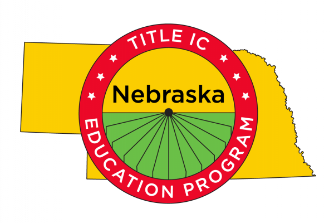 2023-24 Fidelity of Strategy Implementation (FSI)Purposes:To measure the level of implementation of each MEP Strategy listed in the Nebraska Migrant Education Program (MEP) Application that aligns with the Nebraska MEP Service Delivery Plan (SDP).To inform the implementation evaluation of the Nebraska MEP as required by the U.S. Department of Education, Office of Migrant Education.To determine the extent to which MEP services are delivered with fidelity.To serve as a self-assessment guide to district and regional projects in implementing MEP-funded services that are aligned with the Nebraska MEP goal areas: (1) School Readiness, (2) English Language Arts [ELA] and Mathematics, (3) High School Graduation, and (4) Services to Out-of-School Youth [OSY].Directions: If a Strategy is not applicable to your project, please place a checkmark in the box and indicate the reason.For each applicable Strategy, rate your project’s level of implementation during 2023-24. Gather a group of key staff to discuss each Strategy. After reaching consensus, place checkmarks for the rating assigned, the ways in which the Strategy was implemented, and the documentation kept onsite for the Strategy. Ratings are based on a 5-point scale where 1=Not Evident, 2=Aware, 3=Developing, 4=Succeeding, and 5=Exceeding. A Strategy with a rating of “Succeeding” or “Exceeding” is considered to be implemented with fidelity to the SDP.Cite additional ways in which the Strategy was implemented beyond what was listed, if applicable.Indicate the most effective way(s) your project implemented the Strategy.If you rated the Strategy “Developing” or below, please indicate how you plan to improve implementation in the future.On the last page of the FSI, document the parent engagement activities provided by your project during 2023-24.Submit your completed FSI (along with all other evaluation data collection forms) to Benjamin Zink by September 30, 2024.Questions? Contact Cari Semivan, Program Evaluator at cari@metaassociates.com or call (720) 339-5349. Goal Area 1: SCHOOL Readiness Strategy not applicable - Reason:______ Goal area 1: SCHOOL Readiness, Cont. Strategy not applicable - Reason:______ Goal area 1: SCHOOL Readiness, Cont. Strategy not applicable - Reason:______ Goal area 1: SCHOOL Readiness, Cont. Strategy not applicable - Reason:______ GOAL AREA 2: ENGLISH LANGUAGE ARTS (ELA) AND MATHEMATICS  Strategy not applicable - Reason:______ GOAL AREA 2: ELA AND MATHEMATICS, cont. Strategy not applicable - Reason:______ GOAL AREA 2: ELA AND MATHEMATICS, cont. Strategy not applicable - Reason:______ GOAL AREA 2: ELA AND MATHEMATICS, Cont. Strategy not applicable - Reason:______ Goal AREA 3: HIGH SCHOOL GRADUATION Strategy not applicable - Reason:______ Goal AREA 3: High School GRADUATION, Cont. Strategy not applicable - Reason:______ Goal AREA 3: High School GRADUATION, Cont. Strategy not applicable - Reason:______ Goal AREA 3: HIGH SCHOOL GRADUATION, Cont. Strategy not applicable - Reason:______ Goal AREA 4: Services to OSY Strategy not applicable - Reason:______ Goal AREA 4: SERVICES TO OSY, Cont. Strategy not applicable - Reason:______ Goal AREA 4: SERVICES TO OSY, Cont. Strategy not applicable - Reason:______ Goal AREA 4: SERVICES TO OSY, Cont. Strategy not applicable - Reason:______ Please document the parent activities held by your migrant education program during 2023-24Project:Strategy 1.1aLevel of Strategy ImplementationLevel of Strategy ImplementationLevel of Strategy ImplementationLevel of Strategy ImplementationLevel of Strategy ImplementationLevel of Strategy ImplementationLevel of Strategy ImplementationLevel of Strategy ImplementationLevel of Strategy ImplementationLevel of Strategy ImplementationLevel of Strategy ImplementationLevel of Strategy ImplementationStrategy 1.1aNot implemented with fidelity to the SDPNot implemented with fidelity to the SDPNot implemented with fidelity to the SDPNot implemented with fidelity to the SDPNot implemented with fidelity to the SDPNot implemented with fidelity to the SDPNot implemented with fidelity to the SDPNot implemented with fidelity to the SDPImplemented with fidelity to the SDPImplemented with fidelity to the SDPImplemented with fidelity to the SDPImplemented with fidelity to the SDPStrategy 1.1aNot AwareNot AwareAwareDevelopingDevelopingSucceedingExceeding1.1a Coordinate and/or provide instructional services for migratory children ages 3-5 (not in kindergarten) to increase their school readiness skills (e.g., preschool programs, home-/center-based services, summer programming).No provision of instructional services to migratory children ages 3-5 to increase their school readiness skills.No coordination with other programs/ service providers on behalf of migratory preschool children.No provision of instructional services to migratory children ages 3-5 to increase their school readiness skills.No coordination with other programs/ service providers on behalf of migratory preschool children.No provision of instructional services to migratory children ages 3-5 to increase their school readiness skills.No coordination with other programs/ service providers on behalf of migratory preschool children.Inadequate provision of instructional services to migratory children ages 3-5 to increase their school readiness skills.Limited coordination with other programs/ service providers on behalf of migratory preschool children.Inadequate provision of instructional services to migratory children ages 3-5 to increase their school readiness skills.Limited coordination with other programs/ service providers on behalf of migratory preschool children.Some provision of instructional services to migratory children ages 3-5 to increase their school readiness skills.Some coordination with other programs/ service providers on behalf of migratory preschool children.Some provision of instructional services to migratory children ages 3-5 to increase their school readiness skills.Some coordination with other programs/ service providers on behalf of migratory preschool children.Some provision of instructional services to migratory children ages 3-5 to increase their school readiness skills.Some coordination with other programs/ service providers on behalf of migratory preschool children.Sufficient provision of instructional services to migratory children ages 3-5 to increase their school readiness skills.Frequent coordination with other programs/ service providers on behalf of migratory preschool children.Sufficient provision of instructional services to migratory children ages 3-5 to increase their school readiness skills.Frequent coordination with other programs/ service providers on behalf of migratory preschool children.Extensive provision of instructional services to migratory children ages 3-5 to increase their school readiness skills.Regular coordination with other programs/ service providers on behalf of migratory preschool children.Extensive provision of instructional services to migratory children ages 3-5 to increase their school readiness skills.Regular coordination with other programs/ service providers on behalf of migratory preschool children.Check (√) the ways in which this Strategy was implemented by your projectCheck (√) the ways in which this Strategy was implemented by your projectCheck (√) the ways in which this Strategy was implemented by your projectCheck (√) the ways in which this Strategy was implemented by your projectCheck (√) the ways in which this Strategy was implemented by your projectCheck (√) the ways in which this Strategy was implemented by your projectCheck (√) the ways in which this Strategy was implemented by your projectCheck (√) the ways in which this Strategy was implemented by your projectCheck (√) the ways in which this Strategy was implemented by your projectCheck (√) the ways in which this Strategy was implemented by your projectCheck (√) the ways in which this Strategy was implemented by your projectCheck (√) the ways in which this Strategy was implemented by your projectCheck (√) the ways in which this Strategy was implemented by your project Binational teachers District preschool program Family literacy programming Interpreting/translations Offer migrant-funded preschool programs. Offer migrant-funded preschool programs during 	the summer. Binational teachers District preschool program Family literacy programming Interpreting/translations Offer migrant-funded preschool programs. Offer migrant-funded preschool programs during 	the summer. Binational teachers District preschool program Family literacy programming Interpreting/translations Offer migrant-funded preschool programs. Offer migrant-funded preschool programs during 	the summer. Offer sponsorship/tuition funding for preschool. Partner with families to gain information about 	cultures and life experiences.  Provide home-based preschool services. Provide transportation to/from local preschool 	programs Offer sponsorship/tuition funding for preschool. Partner with families to gain information about 	cultures and life experiences.  Provide home-based preschool services. Provide transportation to/from local preschool 	programs Offer sponsorship/tuition funding for preschool. Partner with families to gain information about 	cultures and life experiences.  Provide home-based preschool services. Provide transportation to/from local preschool 	programs Offer sponsorship/tuition funding for preschool. Partner with families to gain information about 	cultures and life experiences.  Provide home-based preschool services. Provide transportation to/from local preschool 	programs Offer sponsorship/tuition funding for preschool. Partner with families to gain information about 	cultures and life experiences.  Provide home-based preschool services. Provide transportation to/from local preschool 	programs Provide virtual preschool services. Tuition assistance to preschool programs Utilize media and technology (videos) to provide 	additional support/training in family member 	home language in how to better utilize 	technology. Provide virtual preschool services. Tuition assistance to preschool programs Utilize media and technology (videos) to provide 	additional support/training in family member 	home language in how to better utilize 	technology. Provide virtual preschool services. Tuition assistance to preschool programs Utilize media and technology (videos) to provide 	additional support/training in family member 	home language in how to better utilize 	technology. Provide virtual preschool services. Tuition assistance to preschool programs Utilize media and technology (videos) to provide 	additional support/training in family member 	home language in how to better utilize 	technology. Provide virtual preschool services. Tuition assistance to preschool programs Utilize media and technology (videos) to provide 	additional support/training in family member 	home language in how to better utilize 	technology.Check (√) the documentation that is kept onsite for this StrategyCheck (√) the documentation that is kept onsite for this StrategyCheck (√) the documentation that is kept onsite for this StrategyCheck (√) the documentation that is kept onsite for this StrategyCheck (√) the documentation that is kept onsite for this StrategyCheck (√) the documentation that is kept onsite for this StrategyCheck (√) the documentation that is kept onsite for this StrategyCheck (√) the documentation that is kept onsite for this StrategyCheck (√) the documentation that is kept onsite for this StrategyCheck (√) the documentation that is kept onsite for this StrategyCheck (√) the documentation that is kept onsite for this StrategyCheck (√) the documentation that is kept onsite for this StrategyCheck (√) the documentation that is kept onsite for this Strategy Curriculum documents Documentation on enrollment Information on supplemental instruction provided Curriculum documents Documentation on enrollment Information on supplemental instruction provided Curriculum documents Documentation on enrollment Information on supplemental instruction provided Lesson plans Lists of services provided NePAT assessment results Lesson plans Lists of services provided NePAT assessment results Lesson plans Lists of services provided NePAT assessment results Lesson plans Lists of services provided NePAT assessment results Lesson plans Lists of services provided NePAT assessment results Student work/pictures Teaching Strategies GOLD assessment results Student work/pictures Teaching Strategies GOLD assessment results Student work/pictures Teaching Strategies GOLD assessment results Student work/pictures Teaching Strategies GOLD assessment results Student work/pictures Teaching Strategies GOLD assessment resultsIf applicable, cite additional ways in which the Strategy was implemented.If applicable, cite additional ways in which the Strategy was implemented.If applicable, cite additional ways in which the Strategy was implemented.If applicable, cite additional ways in which the Strategy was implemented.If applicable, cite additional ways in which the Strategy was implemented.If applicable, cite additional ways in which the Strategy was implemented.If applicable, cite additional ways in which the Strategy was implemented.If applicable, cite additional ways in which the Strategy was implemented.If applicable, cite additional ways in which the Strategy was implemented.If applicable, cite additional ways in which the Strategy was implemented.If applicable, cite additional ways in which the Strategy was implemented.If applicable, cite additional ways in which the Strategy was implemented.If applicable, cite additional ways in which the Strategy was implemented.What was the most effective way(s) your project implemented this Strategy? What was the most effective way(s) your project implemented this Strategy? What was the most effective way(s) your project implemented this Strategy? What was the most effective way(s) your project implemented this Strategy? What was the most effective way(s) your project implemented this Strategy? What was the most effective way(s) your project implemented this Strategy? What was the most effective way(s) your project implemented this Strategy? What was the most effective way(s) your project implemented this Strategy? What was the most effective way(s) your project implemented this Strategy? What was the most effective way(s) your project implemented this Strategy? What was the most effective way(s) your project implemented this Strategy? What was the most effective way(s) your project implemented this Strategy? What was the most effective way(s) your project implemented this Strategy? If this Strategy is rated “Developing” or below, please indicate how you plan to improve implementation in the future.If this Strategy is rated “Developing” or below, please indicate how you plan to improve implementation in the future.If this Strategy is rated “Developing” or below, please indicate how you plan to improve implementation in the future.If this Strategy is rated “Developing” or below, please indicate how you plan to improve implementation in the future.If this Strategy is rated “Developing” or below, please indicate how you plan to improve implementation in the future.If this Strategy is rated “Developing” or below, please indicate how you plan to improve implementation in the future.If this Strategy is rated “Developing” or below, please indicate how you plan to improve implementation in the future.If this Strategy is rated “Developing” or below, please indicate how you plan to improve implementation in the future.If this Strategy is rated “Developing” or below, please indicate how you plan to improve implementation in the future.If this Strategy is rated “Developing” or below, please indicate how you plan to improve implementation in the future.If this Strategy is rated “Developing” or below, please indicate how you plan to improve implementation in the future.If this Strategy is rated “Developing” or below, please indicate how you plan to improve implementation in the future.If this Strategy is rated “Developing” or below, please indicate how you plan to improve implementation in the future.Strategy 1.1bLevel of Strategy ImplementationLevel of Strategy ImplementationLevel of Strategy ImplementationLevel of Strategy ImplementationLevel of Strategy ImplementationLevel of Strategy ImplementationLevel of Strategy ImplementationLevel of Strategy ImplementationLevel of Strategy ImplementationLevel of Strategy ImplementationLevel of Strategy ImplementationLevel of Strategy ImplementationStrategy 1.1bNot implemented with fidelity to the SDPNot implemented with fidelity to the SDPNot implemented with fidelity to the SDPNot implemented with fidelity to the SDPNot implemented with fidelity to the SDPNot implemented with fidelity to the SDPNot implemented with fidelity to the SDPNot implemented with fidelity to the SDPImplemented with fidelity to the SDPImplemented with fidelity to the SDPImplemented with fidelity to the SDPImplemented with fidelity to the SDPStrategy 1.1bNot AwareNot AwareAwareDevelopingDevelopingSucceedingExceeding1.1b Provide professional learning (PL) to prepare staff to address the unique educational needs of migratory children ages 3-5 (not in kindergarten) using evidence-based strategies for instruction and support services.No provision of PL related to school readiness evidence-based strategies for instruction and support services.No coordination with other programs/ service providers for school readiness PD.No provision of PL related to school readiness evidence-based strategies for instruction and support services.No coordination with other programs/ service providers for school readiness PD.No provision of PL related to school readiness evidence-based strategies for instruction and support services.No coordination with other programs/ service providers for school readiness PD.Inadequate provision of PL related to school readiness evidence-based strategies for instruction and support services.Limited coordination with other programs/ service providers for school readiness PD.Inadequate provision of PL related to school readiness evidence-based strategies for instruction and support services.Limited coordination with other programs/ service providers for school readiness PD.Some provision of PL related to school readiness evidence-based strategies for instruction and support services.Some coordination with other programs/ service providers for school readiness PD.Some provision of PL related to school readiness evidence-based strategies for instruction and support services.Some coordination with other programs/ service providers for school readiness PD.Some provision of PL related to school readiness evidence-based strategies for instruction and support services.Some coordination with other programs/ service providers for school readiness PD.Sufficient provision of PL related to school readiness evidence-based strategies for instruction and support services.Frequent coordination with other programs/ service providers for school readiness PD.Sufficient provision of PL related to school readiness evidence-based strategies for instruction and support services.Frequent coordination with other programs/ service providers for school readiness PD.Extensive provision of PL related to school readiness evidence-based strategies for instruction and support services.Regular coordination with other programs/ service providers for school readiness PD.Extensive provision of PL related to school readiness evidence-based strategies for instruction and support services.Regular coordination with other programs/ service providers for school readiness PD.Check (√) the ways in which this Strategy was implemented by your projectCheck (√) the ways in which this Strategy was implemented by your projectCheck (√) the ways in which this Strategy was implemented by your projectCheck (√) the ways in which this Strategy was implemented by your projectCheck (√) the ways in which this Strategy was implemented by your projectCheck (√) the ways in which this Strategy was implemented by your projectCheck (√) the ways in which this Strategy was implemented by your projectCheck (√) the ways in which this Strategy was implemented by your projectCheck (√) the ways in which this Strategy was implemented by your projectCheck (√) the ways in which this Strategy was implemented by your projectCheck (√) the ways in which this Strategy was implemented by your projectCheck (√) the ways in which this Strategy was implemented by your projectCheck (√) the ways in which this Strategy was implemented by your project Binational workshop District early childhood conferences/training Encourage the employment of, or employ, 	bilingual/bicultural staff or staff who have 	experience working with multicultural students. Head Start training Binational workshop District early childhood conferences/training Encourage the employment of, or employ, 	bilingual/bicultural staff or staff who have 	experience working with multicultural students. Head Start training Binational workshop District early childhood conferences/training Encourage the employment of, or employ, 	bilingual/bicultural staff or staff who have 	experience working with multicultural students. Head Start training MEP staff meetings National Migrant Education Conference NePAT training/materials Provide expert training in targeted areas, such 	as cultural proficiency and developmentally 	appropriate practices. MEP staff meetings National Migrant Education Conference NePAT training/materials Provide expert training in targeted areas, such 	as cultural proficiency and developmentally 	appropriate practices. MEP staff meetings National Migrant Education Conference NePAT training/materials Provide expert training in targeted areas, such 	as cultural proficiency and developmentally 	appropriate practices. MEP staff meetings National Migrant Education Conference NePAT training/materials Provide expert training in targeted areas, such 	as cultural proficiency and developmentally 	appropriate practices. MEP staff meetings National Migrant Education Conference NePAT training/materials Provide expert training in targeted areas, such 	as cultural proficiency and developmentally 	appropriate practices. Provide training and coaching of MEP staff. Statewide MEP Conference Webinars Provide training and coaching of MEP staff. Statewide MEP Conference Webinars Provide training and coaching of MEP staff. Statewide MEP Conference Webinars Provide training and coaching of MEP staff. Statewide MEP Conference Webinars Provide training and coaching of MEP staff. Statewide MEP Conference WebinarsCheck (√) the documentation that is kept onsite for this StrategyCheck (√) the documentation that is kept onsite for this StrategyCheck (√) the documentation that is kept onsite for this StrategyCheck (√) the documentation that is kept onsite for this StrategyCheck (√) the documentation that is kept onsite for this StrategyCheck (√) the documentation that is kept onsite for this StrategyCheck (√) the documentation that is kept onsite for this StrategyCheck (√) the documentation that is kept onsite for this StrategyCheck (√) the documentation that is kept onsite for this StrategyCheck (√) the documentation that is kept onsite for this StrategyCheck (√) the documentation that is kept onsite for this StrategyCheck (√) the documentation that is kept onsite for this StrategyCheck (√) the documentation that is kept onsite for this Strategy Emails documenting registrations MEP staff meeting agendas/minutes Emails documenting registrations MEP staff meeting agendas/minutes Emails documenting registrations MEP staff meeting agendas/minutes MEP Staff Training Evaluations Staff training agendas and sign-in sheets MEP Staff Training Evaluations Staff training agendas and sign-in sheets MEP Staff Training Evaluations Staff training agendas and sign-in sheets MEP Staff Training Evaluations Staff training agendas and sign-in sheets MEP Staff Training Evaluations Staff training agendas and sign-in sheets Training logs Training materials Training logs Training materials Training logs Training materials Training logs Training materials Training logs Training materialsIf applicable, cite additional ways in which the Strategy was implemented.If applicable, cite additional ways in which the Strategy was implemented.If applicable, cite additional ways in which the Strategy was implemented.If applicable, cite additional ways in which the Strategy was implemented.If applicable, cite additional ways in which the Strategy was implemented.If applicable, cite additional ways in which the Strategy was implemented.If applicable, cite additional ways in which the Strategy was implemented.If applicable, cite additional ways in which the Strategy was implemented.If applicable, cite additional ways in which the Strategy was implemented.If applicable, cite additional ways in which the Strategy was implemented.If applicable, cite additional ways in which the Strategy was implemented.If applicable, cite additional ways in which the Strategy was implemented.If applicable, cite additional ways in which the Strategy was implemented.What was the most effective way(s) your project implemented this Strategy? What was the most effective way(s) your project implemented this Strategy? What was the most effective way(s) your project implemented this Strategy? What was the most effective way(s) your project implemented this Strategy? What was the most effective way(s) your project implemented this Strategy? What was the most effective way(s) your project implemented this Strategy? What was the most effective way(s) your project implemented this Strategy? What was the most effective way(s) your project implemented this Strategy? What was the most effective way(s) your project implemented this Strategy? What was the most effective way(s) your project implemented this Strategy? What was the most effective way(s) your project implemented this Strategy? What was the most effective way(s) your project implemented this Strategy? What was the most effective way(s) your project implemented this Strategy? If this Strategy is rated “Developing” or below, please indicate how you plan to improve implementation in the future.If this Strategy is rated “Developing” or below, please indicate how you plan to improve implementation in the future.If this Strategy is rated “Developing” or below, please indicate how you plan to improve implementation in the future.If this Strategy is rated “Developing” or below, please indicate how you plan to improve implementation in the future.If this Strategy is rated “Developing” or below, please indicate how you plan to improve implementation in the future.If this Strategy is rated “Developing” or below, please indicate how you plan to improve implementation in the future.If this Strategy is rated “Developing” or below, please indicate how you plan to improve implementation in the future.If this Strategy is rated “Developing” or below, please indicate how you plan to improve implementation in the future.If this Strategy is rated “Developing” or below, please indicate how you plan to improve implementation in the future.If this Strategy is rated “Developing” or below, please indicate how you plan to improve implementation in the future.If this Strategy is rated “Developing” or below, please indicate how you plan to improve implementation in the future.If this Strategy is rated “Developing” or below, please indicate how you plan to improve implementation in the future.If this Strategy is rated “Developing” or below, please indicate how you plan to improve implementation in the future.Strategy 1.2Level of Strategy ImplementationLevel of Strategy ImplementationLevel of Strategy ImplementationLevel of Strategy ImplementationLevel of Strategy ImplementationLevel of Strategy ImplementationLevel of Strategy ImplementationLevel of Strategy ImplementationLevel of Strategy ImplementationLevel of Strategy ImplementationLevel of Strategy ImplementationLevel of Strategy ImplementationStrategy 1.2Not implemented with fidelity to the SDPNot implemented with fidelity to the SDPNot implemented with fidelity to the SDPNot implemented with fidelity to the SDPNot implemented with fidelity to the SDPNot implemented with fidelity to the SDPNot implemented with fidelity to the SDPNot implemented with fidelity to the SDPImplemented with fidelity to the SDPImplemented with fidelity to the SDPImplemented with fidelity to the SDPImplemented with fidelity to the SDPStrategy 1.2Not AwareNot AwareAwareDevelopingDevelopingSucceedingExceeding1.2 Coordinate and/or provide support services to assist families with identifying and overcoming barriers so that migratory preschool-aged children have access to school readiness opportunities.No provision of support services to eliminate barriers for preschool-aged migratory children.No coordination with other programs/ service providers.No provision of support services to eliminate barriers for preschool-aged migratory children.No coordination with other programs/ service providers.No provision of support services to eliminate barriers for preschool-aged migratory children.No coordination with other programs/ service providers.Inadequate provision of support services to eliminate barriers for preschool-aged migratory children.Limited coordination with other programs/ service providers.Inadequate provision of support services to eliminate barriers for preschool-aged migratory children.Limited coordination with other programs/ service providers.Some provision of support services to eliminate barriers for preschool-aged migratory children.Some coordination with other programs/ service providers.Some provision of support services to eliminate barriers for preschool-aged migratory children.Some coordination with other programs/ service providers.Some provision of support services to eliminate barriers for preschool-aged migratory children.Some coordination with other programs/ service providers.Sufficient provision of support services to eliminate barriers for preschool-aged migratory children.Frequent coordination with other programs/ service providersSufficient provision of support services to eliminate barriers for preschool-aged migratory children.Frequent coordination with other programs/ service providersExtensive provision of support services to eliminate barriers for preschool-aged migratory children.Regular coordination with other programs/ service providers.Extensive provision of support services to eliminate barriers for preschool-aged migratory children.Regular coordination with other programs/ service providers.Check (√) the ways in which this Strategy was implemented by your projectCheck (√) the ways in which this Strategy was implemented by your projectCheck (√) the ways in which this Strategy was implemented by your projectCheck (√) the ways in which this Strategy was implemented by your projectCheck (√) the ways in which this Strategy was implemented by your projectCheck (√) the ways in which this Strategy was implemented by your projectCheck (√) the ways in which this Strategy was implemented by your projectCheck (√) the ways in which this Strategy was implemented by your projectCheck (√) the ways in which this Strategy was implemented by your projectCheck (√) the ways in which this Strategy was implemented by your projectCheck (√) the ways in which this Strategy was implemented by your projectCheck (√) the ways in which this Strategy was implemented by your projectCheck (√) the ways in which this Strategy was implemented by your project Assist families with making appointments/ 	referrals to community agencies. Binational exchange teacher work in the 	preschool summer classrooms Collaborate with childcare providers and 	community action agencies. Collaborate with early childhood education 	providers (e.g., Head Start, Early Head Start, 	Migrant and Seasonal Head Start, family literacy 	programs, local programs). Collaborate with IDEA for Special Education, 	Title I, Title III, Gifted Education, Child Find. Collaborate with other states through the CIGs. Collaborate with public libraries. Assist families with making appointments/ 	referrals to community agencies. Binational exchange teacher work in the 	preschool summer classrooms Collaborate with childcare providers and 	community action agencies. Collaborate with early childhood education 	providers (e.g., Head Start, Early Head Start, 	Migrant and Seasonal Head Start, family literacy 	programs, local programs). Collaborate with IDEA for Special Education, 	Title I, Title III, Gifted Education, Child Find. Collaborate with other states through the CIGs. Collaborate with public libraries. Assist families with making appointments/ 	referrals to community agencies. Binational exchange teacher work in the 	preschool summer classrooms Collaborate with childcare providers and 	community action agencies. Collaborate with early childhood education 	providers (e.g., Head Start, Early Head Start, 	Migrant and Seasonal Head Start, family literacy 	programs, local programs). Collaborate with IDEA for Special Education, 	Title I, Title III, Gifted Education, Child Find. Collaborate with other states through the CIGs. Collaborate with public libraries. Distribute developmentally appropriate materials 	and technology to families to promote school 	readiness. Educate families on navigating the U.S. 	healthcare system. Educational field trips Educational materials provided to children in 	preschools and in homes Home visits and classes to provide/model family 	literacy Integration of the local preschool in the MEP 	preschool program Life skills lessons Materials bags Distribute developmentally appropriate materials 	and technology to families to promote school 	readiness. Educate families on navigating the U.S. 	healthcare system. Educational field trips Educational materials provided to children in 	preschools and in homes Home visits and classes to provide/model family 	literacy Integration of the local preschool in the MEP 	preschool program Life skills lessons Materials bags Distribute developmentally appropriate materials 	and technology to families to promote school 	readiness. Educate families on navigating the U.S. 	healthcare system. Educational field trips Educational materials provided to children in 	preschools and in homes Home visits and classes to provide/model family 	literacy Integration of the local preschool in the MEP 	preschool program Life skills lessons Materials bags Distribute developmentally appropriate materials 	and technology to families to promote school 	readiness. Educate families on navigating the U.S. 	healthcare system. Educational field trips Educational materials provided to children in 	preschools and in homes Home visits and classes to provide/model family 	literacy Integration of the local preschool in the MEP 	preschool program Life skills lessons Materials bags Distribute developmentally appropriate materials 	and technology to families to promote school 	readiness. Educate families on navigating the U.S. 	healthcare system. Educational field trips Educational materials provided to children in 	preschools and in homes Home visits and classes to provide/model family 	literacy Integration of the local preschool in the MEP 	preschool program Life skills lessons Materials bags MEP liaison referrals to local and state services PAC meetings showcasing community agencies Participate in local school readiness advisory 	groups. Participate in the Teacher Exchange Program 	through the Binational Migrant Education 	Initiative. Provide interpretation and translation services. Provide transportation to appointments. Provide transportation to preschool programs. Refer families to WIC/food pantry, early 	childhood education providers (e.g., Head Start), 	dentists, backpack and voucher programs, 	health screenings, school supplies, Medicaid, 	HHS. MEP liaison referrals to local and state services PAC meetings showcasing community agencies Participate in local school readiness advisory 	groups. Participate in the Teacher Exchange Program 	through the Binational Migrant Education 	Initiative. Provide interpretation and translation services. Provide transportation to appointments. Provide transportation to preschool programs. Refer families to WIC/food pantry, early 	childhood education providers (e.g., Head Start), 	dentists, backpack and voucher programs, 	health screenings, school supplies, Medicaid, 	HHS. MEP liaison referrals to local and state services PAC meetings showcasing community agencies Participate in local school readiness advisory 	groups. Participate in the Teacher Exchange Program 	through the Binational Migrant Education 	Initiative. Provide interpretation and translation services. Provide transportation to appointments. Provide transportation to preschool programs. Refer families to WIC/food pantry, early 	childhood education providers (e.g., Head Start), 	dentists, backpack and voucher programs, 	health screenings, school supplies, Medicaid, 	HHS. MEP liaison referrals to local and state services PAC meetings showcasing community agencies Participate in local school readiness advisory 	groups. Participate in the Teacher Exchange Program 	through the Binational Migrant Education 	Initiative. Provide interpretation and translation services. Provide transportation to appointments. Provide transportation to preschool programs. Refer families to WIC/food pantry, early 	childhood education providers (e.g., Head Start), 	dentists, backpack and voucher programs, 	health screenings, school supplies, Medicaid, 	HHS. MEP liaison referrals to local and state services PAC meetings showcasing community agencies Participate in local school readiness advisory 	groups. Participate in the Teacher Exchange Program 	through the Binational Migrant Education 	Initiative. Provide interpretation and translation services. Provide transportation to appointments. Provide transportation to preschool programs. Refer families to WIC/food pantry, early 	childhood education providers (e.g., Head Start), 	dentists, backpack and voucher programs, 	health screenings, school supplies, Medicaid, 	HHS.Check (√) the documentation that is kept onsite for this StrategyCheck (√) the documentation that is kept onsite for this StrategyCheck (√) the documentation that is kept onsite for this StrategyCheck (√) the documentation that is kept onsite for this StrategyCheck (√) the documentation that is kept onsite for this StrategyCheck (√) the documentation that is kept onsite for this StrategyCheck (√) the documentation that is kept onsite for this StrategyCheck (√) the documentation that is kept onsite for this StrategyCheck (√) the documentation that is kept onsite for this StrategyCheck (√) the documentation that is kept onsite for this StrategyCheck (√) the documentation that is kept onsite for this StrategyCheck (√) the documentation that is kept onsite for this StrategyCheck (√) the documentation that is kept onsite for this Strategy Documentation of coordination activities Documentation on enrollment Information on services and supplies provided List of coordinating agencies w/opportunities 	provided to children Documentation of coordination activities Documentation on enrollment Information on services and supplies provided List of coordinating agencies w/opportunities 	provided to children Documentation of coordination activities Documentation on enrollment Information on services and supplies provided List of coordinating agencies w/opportunities 	provided to children List of eligible children by school MEP service logs MEP staff meetings/minutes MEP tracking form  MIS2000 data List of eligible children by school MEP service logs MEP staff meetings/minutes MEP tracking form  MIS2000 data List of eligible children by school MEP service logs MEP staff meetings/minutes MEP tracking form  MIS2000 data List of eligible children by school MEP service logs MEP staff meetings/minutes MEP tracking form  MIS2000 data List of eligible children by school MEP service logs MEP staff meetings/minutes MEP tracking form  MIS2000 data Pictures of programming/students Preschool program enrollment/attendance 	records Service logs and tracking forms Student files Pictures of programming/students Preschool program enrollment/attendance 	records Service logs and tracking forms Student files Pictures of programming/students Preschool program enrollment/attendance 	records Service logs and tracking forms Student files Pictures of programming/students Preschool program enrollment/attendance 	records Service logs and tracking forms Student files Pictures of programming/students Preschool program enrollment/attendance 	records Service logs and tracking forms Student filesIf applicable, cite additional ways in which the Strategy was implemented.If applicable, cite additional ways in which the Strategy was implemented.If applicable, cite additional ways in which the Strategy was implemented.If applicable, cite additional ways in which the Strategy was implemented.If applicable, cite additional ways in which the Strategy was implemented.If applicable, cite additional ways in which the Strategy was implemented.If applicable, cite additional ways in which the Strategy was implemented.If applicable, cite additional ways in which the Strategy was implemented.If applicable, cite additional ways in which the Strategy was implemented.If applicable, cite additional ways in which the Strategy was implemented.If applicable, cite additional ways in which the Strategy was implemented.If applicable, cite additional ways in which the Strategy was implemented.If applicable, cite additional ways in which the Strategy was implemented.What was the most effective way(s) your project implemented this Strategy? What was the most effective way(s) your project implemented this Strategy? What was the most effective way(s) your project implemented this Strategy? What was the most effective way(s) your project implemented this Strategy? What was the most effective way(s) your project implemented this Strategy? What was the most effective way(s) your project implemented this Strategy? What was the most effective way(s) your project implemented this Strategy? What was the most effective way(s) your project implemented this Strategy? What was the most effective way(s) your project implemented this Strategy? What was the most effective way(s) your project implemented this Strategy? What was the most effective way(s) your project implemented this Strategy? What was the most effective way(s) your project implemented this Strategy? What was the most effective way(s) your project implemented this Strategy? If this Strategy is rated “Developing” or below, please indicate how you plan to improve implementation in the future.If this Strategy is rated “Developing” or below, please indicate how you plan to improve implementation in the future.If this Strategy is rated “Developing” or below, please indicate how you plan to improve implementation in the future.If this Strategy is rated “Developing” or below, please indicate how you plan to improve implementation in the future.If this Strategy is rated “Developing” or below, please indicate how you plan to improve implementation in the future.If this Strategy is rated “Developing” or below, please indicate how you plan to improve implementation in the future.If this Strategy is rated “Developing” or below, please indicate how you plan to improve implementation in the future.If this Strategy is rated “Developing” or below, please indicate how you plan to improve implementation in the future.If this Strategy is rated “Developing” or below, please indicate how you plan to improve implementation in the future.If this Strategy is rated “Developing” or below, please indicate how you plan to improve implementation in the future.If this Strategy is rated “Developing” or below, please indicate how you plan to improve implementation in the future.If this Strategy is rated “Developing” or below, please indicate how you plan to improve implementation in the future.If this Strategy is rated “Developing” or below, please indicate how you plan to improve implementation in the future.Strategy 1.3Level of Strategy ImplementationLevel of Strategy ImplementationLevel of Strategy ImplementationLevel of Strategy ImplementationLevel of Strategy ImplementationLevel of Strategy ImplementationLevel of Strategy ImplementationLevel of Strategy ImplementationLevel of Strategy ImplementationLevel of Strategy ImplementationLevel of Strategy ImplementationLevel of Strategy ImplementationStrategy 1.3Not implemented with fidelity to the SDPNot implemented with fidelity to the SDPNot implemented with fidelity to the SDPNot implemented with fidelity to the SDPNot implemented with fidelity to the SDPNot implemented with fidelity to the SDPNot implemented with fidelity to the SDPNot implemented with fidelity to the SDPImplemented with fidelity to the SDPImplemented with fidelity to the SDPImplemented with fidelity to the SDPImplemented with fidelity to the SDPStrategy 1.3Not AwareNot AwareAwareDevelopingDevelopingSucceedingExceeding1.3 Coordinate and/or provide school readiness strategies to enhance migratory families’ capacity to support and advocate for their child’s school readiness skills.No provision of school readiness strategies to enhance migratory families’ capacity to support and advocate for their child’s school readiness skills.No coordination with other programs/ service providers.No provision of school readiness strategies to enhance migratory families’ capacity to support and advocate for their child’s school readiness skills.No coordination with other programs/ service providers.No provision of school readiness strategies to enhance migratory families’ capacity to support and advocate for their child’s school readiness skills.No coordination with other programs/ service providers.Inadequate provision of school readiness strategies to enhance migratory families’ capacity to support and advocate for their child’s school readiness skills.Limited coordination with other programs/ service providers.Inadequate provision of school readiness strategies to enhance migratory families’ capacity to support and advocate for their child’s school readiness skills.Limited coordination with other programs/ service providers.Some provision of school readiness strategies to enhance migratory families’ capacity to support and advocate for their child’s school readiness skills.Some coordination with other programs/ service providers.Some provision of school readiness strategies to enhance migratory families’ capacity to support and advocate for their child’s school readiness skills.Some coordination with other programs/ service providers.Some provision of school readiness strategies to enhance migratory families’ capacity to support and advocate for their child’s school readiness skills.Some coordination with other programs/ service providers.Sufficient provision of school readiness strategies to enhance migratory families’ capacity to support and advocate for their child’s school readiness skills.Frequent coordination with other programs/ service providers.Sufficient provision of school readiness strategies to enhance migratory families’ capacity to support and advocate for their child’s school readiness skills.Frequent coordination with other programs/ service providers.Extensive provision of school readiness strategies to enhance migratory families’ capacity to support and advocate for their child’s school readiness skills.Regular coordination with other programs/ service providers.Extensive provision of school readiness strategies to enhance migratory families’ capacity to support and advocate for their child’s school readiness skills.Regular coordination with other programs/ service providers.Check (√) the ways in which this Strategy was implemented by your projectCheck (√) the ways in which this Strategy was implemented by your projectCheck (√) the ways in which this Strategy was implemented by your projectCheck (√) the ways in which this Strategy was implemented by your projectCheck (√) the ways in which this Strategy was implemented by your projectCheck (√) the ways in which this Strategy was implemented by your projectCheck (√) the ways in which this Strategy was implemented by your projectCheck (√) the ways in which this Strategy was implemented by your projectCheck (√) the ways in which this Strategy was implemented by your projectCheck (√) the ways in which this Strategy was implemented by your projectCheck (√) the ways in which this Strategy was implemented by your projectCheck (√) the ways in which this Strategy was implemented by your projectCheck (√) the ways in which this Strategy was implemented by your project Binational exchange teachers Collaborate with Migrant Head Start, Head 	Start, and other community resources Ensure families have technology literacy for in-	home use. Family literacy nights/events Help and support family members to navigate 	the U.S. school system by providing 	information/resources/materials on 	understanding expectations/stages, literacy, 	school readiness, and technology in the family’s 	home language.  Binational exchange teachers Collaborate with Migrant Head Start, Head 	Start, and other community resources Ensure families have technology literacy for in-	home use. Family literacy nights/events Help and support family members to navigate 	the U.S. school system by providing 	information/resources/materials on 	understanding expectations/stages, literacy, 	school readiness, and technology in the family’s 	home language.  Binational exchange teachers Collaborate with Migrant Head Start, Head 	Start, and other community resources Ensure families have technology literacy for in-	home use. Family literacy nights/events Help and support family members to navigate 	the U.S. school system by providing 	information/resources/materials on 	understanding expectations/stages, literacy, 	school readiness, and technology in the family’s 	home language.  Home visits focusing on parent/child lessons Interpreters Materials distributed during home visits Math academic materials Newsletter for the migrant preschool PAC meetings Parent advocates/liaisons Parent trainings Parent/child homework activities Partner with outside organizations who 	specialize and/or provide early childhood 	services. Home visits focusing on parent/child lessons Interpreters Materials distributed during home visits Math academic materials Newsletter for the migrant preschool PAC meetings Parent advocates/liaisons Parent trainings Parent/child homework activities Partner with outside organizations who 	specialize and/or provide early childhood 	services. Home visits focusing on parent/child lessons Interpreters Materials distributed during home visits Math academic materials Newsletter for the migrant preschool PAC meetings Parent advocates/liaisons Parent trainings Parent/child homework activities Partner with outside organizations who 	specialize and/or provide early childhood 	services. Home visits focusing on parent/child lessons Interpreters Materials distributed during home visits Math academic materials Newsletter for the migrant preschool PAC meetings Parent advocates/liaisons Parent trainings Parent/child homework activities Partner with outside organizations who 	specialize and/or provide early childhood 	services. Home visits focusing on parent/child lessons Interpreters Materials distributed during home visits Math academic materials Newsletter for the migrant preschool PAC meetings Parent advocates/liaisons Parent trainings Parent/child homework activities Partner with outside organizations who 	specialize and/or provide early childhood 	services. Provide family engagement activities, such as 	PAC, family literacy, and FACE, and virtual 	meetings. Provide training to families on developmentally 	appropriate use of technology. Provide virtual family engagement activities. Resources for parents to use at home Share/utilize resources from the family 	engagement CIGs Utilize/share with families the resources from the 	CIGs addressing family engagement 	(www.i2mpact.org, migrant literacynet.com). Provide family engagement activities, such as 	PAC, family literacy, and FACE, and virtual 	meetings. Provide training to families on developmentally 	appropriate use of technology. Provide virtual family engagement activities. Resources for parents to use at home Share/utilize resources from the family 	engagement CIGs Utilize/share with families the resources from the 	CIGs addressing family engagement 	(www.i2mpact.org, migrant literacynet.com). Provide family engagement activities, such as 	PAC, family literacy, and FACE, and virtual 	meetings. Provide training to families on developmentally 	appropriate use of technology. Provide virtual family engagement activities. Resources for parents to use at home Share/utilize resources from the family 	engagement CIGs Utilize/share with families the resources from the 	CIGs addressing family engagement 	(www.i2mpact.org, migrant literacynet.com). Provide family engagement activities, such as 	PAC, family literacy, and FACE, and virtual 	meetings. Provide training to families on developmentally 	appropriate use of technology. Provide virtual family engagement activities. Resources for parents to use at home Share/utilize resources from the family 	engagement CIGs Utilize/share with families the resources from the 	CIGs addressing family engagement 	(www.i2mpact.org, migrant literacynet.com). Provide family engagement activities, such as 	PAC, family literacy, and FACE, and virtual 	meetings. Provide training to families on developmentally 	appropriate use of technology. Provide virtual family engagement activities. Resources for parents to use at home Share/utilize resources from the family 	engagement CIGs Utilize/share with families the resources from the 	CIGs addressing family engagement 	(www.i2mpact.org, migrant literacynet.com).Check (√) the documentation that is kept onsite for this StrategyCheck (√) the documentation that is kept onsite for this StrategyCheck (√) the documentation that is kept onsite for this StrategyCheck (√) the documentation that is kept onsite for this StrategyCheck (√) the documentation that is kept onsite for this StrategyCheck (√) the documentation that is kept onsite for this StrategyCheck (√) the documentation that is kept onsite for this StrategyCheck (√) the documentation that is kept onsite for this StrategyCheck (√) the documentation that is kept onsite for this StrategyCheck (√) the documentation that is kept onsite for this StrategyCheck (√) the documentation that is kept onsite for this StrategyCheck (√) the documentation that is kept onsite for this StrategyCheck (√) the documentation that is kept onsite for this Strategy Agendas, sign-in sheets, materials Documentation of educational services provided 	to parents and families Agendas, sign-in sheets, materials Documentation of educational services provided 	to parents and families Agendas, sign-in sheets, materials Documentation of educational services provided 	to parents and families Documentation of parent participation Examples of materials provided to parents MEP facilitator tracking forms Documentation of parent participation Examples of materials provided to parents MEP facilitator tracking forms Documentation of parent participation Examples of materials provided to parents MEP facilitator tracking forms Documentation of parent participation Examples of materials provided to parents MEP facilitator tracking forms Documentation of parent participation Examples of materials provided to parents MEP facilitator tracking forms MEP service logs  PAC meeting/FACE attendance records Parent Training Evaluations MEP service logs  PAC meeting/FACE attendance records Parent Training Evaluations MEP service logs  PAC meeting/FACE attendance records Parent Training Evaluations MEP service logs  PAC meeting/FACE attendance records Parent Training Evaluations MEP service logs  PAC meeting/FACE attendance records Parent Training EvaluationsIf applicable, cite additional ways in which the Strategy was implemented.If applicable, cite additional ways in which the Strategy was implemented.If applicable, cite additional ways in which the Strategy was implemented.If applicable, cite additional ways in which the Strategy was implemented.If applicable, cite additional ways in which the Strategy was implemented.If applicable, cite additional ways in which the Strategy was implemented.If applicable, cite additional ways in which the Strategy was implemented.If applicable, cite additional ways in which the Strategy was implemented.If applicable, cite additional ways in which the Strategy was implemented.If applicable, cite additional ways in which the Strategy was implemented.If applicable, cite additional ways in which the Strategy was implemented.If applicable, cite additional ways in which the Strategy was implemented.If applicable, cite additional ways in which the Strategy was implemented.What was the most effective way(s) your project implemented this Strategy? What was the most effective way(s) your project implemented this Strategy? What was the most effective way(s) your project implemented this Strategy? What was the most effective way(s) your project implemented this Strategy? What was the most effective way(s) your project implemented this Strategy? What was the most effective way(s) your project implemented this Strategy? What was the most effective way(s) your project implemented this Strategy? What was the most effective way(s) your project implemented this Strategy? What was the most effective way(s) your project implemented this Strategy? What was the most effective way(s) your project implemented this Strategy? What was the most effective way(s) your project implemented this Strategy? What was the most effective way(s) your project implemented this Strategy? What was the most effective way(s) your project implemented this Strategy? If this Strategy is rated “Developing” or below, please indicate how you plan to improve implementation in the future.If this Strategy is rated “Developing” or below, please indicate how you plan to improve implementation in the future.If this Strategy is rated “Developing” or below, please indicate how you plan to improve implementation in the future.If this Strategy is rated “Developing” or below, please indicate how you plan to improve implementation in the future.If this Strategy is rated “Developing” or below, please indicate how you plan to improve implementation in the future.If this Strategy is rated “Developing” or below, please indicate how you plan to improve implementation in the future.If this Strategy is rated “Developing” or below, please indicate how you plan to improve implementation in the future.If this Strategy is rated “Developing” or below, please indicate how you plan to improve implementation in the future.If this Strategy is rated “Developing” or below, please indicate how you plan to improve implementation in the future.If this Strategy is rated “Developing” or below, please indicate how you plan to improve implementation in the future.If this Strategy is rated “Developing” or below, please indicate how you plan to improve implementation in the future.If this Strategy is rated “Developing” or below, please indicate how you plan to improve implementation in the future.If this Strategy is rated “Developing” or below, please indicate how you plan to improve implementation in the future.Strategy 2.1aLevel of Strategy ImplementationLevel of Strategy ImplementationLevel of Strategy ImplementationLevel of Strategy ImplementationLevel of Strategy ImplementationLevel of Strategy ImplementationLevel of Strategy ImplementationLevel of Strategy ImplementationLevel of Strategy ImplementationLevel of Strategy ImplementationLevel of Strategy ImplementationLevel of Strategy ImplementationStrategy 2.1aNot implemented with fidelity to the SDPNot implemented with fidelity to the SDPNot implemented with fidelity to the SDPNot implemented with fidelity to the SDPNot implemented with fidelity to the SDPNot implemented with fidelity to the SDPNot implemented with fidelity to the SDPNot implemented with fidelity to the SDPImplemented with fidelity to the SDPImplemented with fidelity to the SDPImplemented with fidelity to the SDPImplemented with fidelity to the SDPStrategy 2.1aNot AwareNot AwareAwareDevelopingDevelopingSucceedingExceeding2.1a Coordinate and/or provide targeted, evidence-based supplemental ELA and math support to increase academic achievement.No provision of targeted, evidence-based ELA and math support to migratory students.No progress monitoring to inform MEP services.No coordination with other programs/ service providers.No provision of targeted, evidence-based ELA and math support to migratory students.No progress monitoring to inform MEP services.No coordination with other programs/ service providers.No provision of targeted, evidence-based ELA and math support to migratory students.No progress monitoring to inform MEP services.No coordination with other programs/ service providers.Inadequate provision of targeted, evidence-based ELA and math support to migratory students.Limited progress monitoring to inform MEP services.Limited coordination with other programs/ service providers.Inadequate provision of targeted, evidence-based ELA and math support to migratory students.Limited progress monitoring to inform MEP services.Limited coordination with other programs/ service providers.Some provision of targeted, evidence-based ELA and math support to migratory students.Some progress monitoring to inform MEP services.Some coordination with other programs/ service providers.Some provision of targeted, evidence-based ELA and math support to migratory students.Some progress monitoring to inform MEP services.Some coordination with other programs/ service providers.Some provision of targeted, evidence-based ELA and math support to migratory students.Some progress monitoring to inform MEP services.Some coordination with other programs/ service providers.Sufficient provision of targeted, evidence-based ELA and math support to migratory students.Sufficient progress monitoring to inform MEP services.Frequent coordination with other programs. service providers.Sufficient provision of targeted, evidence-based ELA and math support to migratory students.Sufficient progress monitoring to inform MEP services.Frequent coordination with other programs. service providers.Extensive provision of targeted, evidence-based ELA and math support to migratory students.Extensive progress monitoring to inform MEP services.Regular coordination with other programs/ service providers.Extensive provision of targeted, evidence-based ELA and math support to migratory students.Extensive progress monitoring to inform MEP services.Regular coordination with other programs/ service providers.Check (√) the ways in which this Strategy was implemented by your projectCheck (√) the ways in which this Strategy was implemented by your projectCheck (√) the ways in which this Strategy was implemented by your projectCheck (√) the ways in which this Strategy was implemented by your projectCheck (√) the ways in which this Strategy was implemented by your projectCheck (√) the ways in which this Strategy was implemented by your projectCheck (√) the ways in which this Strategy was implemented by your projectCheck (√) the ways in which this Strategy was implemented by your projectCheck (√) the ways in which this Strategy was implemented by your projectCheck (√) the ways in which this Strategy was implemented by your projectCheck (√) the ways in which this Strategy was implemented by your projectCheck (√) the ways in which this Strategy was implemented by your projectCheck (√) the ways in which this Strategy was implemented by your project 4-H Robotics camp After-school STEM/robotics program After-school tutoring/homework club ESL paraprofessionals provide interpreting and 	supplemental educational support Enrichment programs Extended day/week programming Facilitate communication between home/ 	school/MEP (e.g., social media, school letters, 	phone calls, translation). 4-H Robotics camp After-school STEM/robotics program After-school tutoring/homework club ESL paraprofessionals provide interpreting and 	supplemental educational support Enrichment programs Extended day/week programming Facilitate communication between home/ 	school/MEP (e.g., social media, school letters, 	phone calls, translation). 4-H Robotics camp After-school STEM/robotics program After-school tutoring/homework club ESL paraprofessionals provide interpreting and 	supplemental educational support Enrichment programs Extended day/week programming Facilitate communication between home/ 	school/MEP (e.g., social media, school letters, 	phone calls, translation). Home-based instruction Individual student plans In-school support iPad/iPod access when away from the district Monitor student grades and assessments (e.g., 	credit checks, review course schedule, grade 	promotion, attendance) Paraprofessional services during/after school Recruit students for program opportunities. School visits Home-based instruction Individual student plans In-school support iPad/iPod access when away from the district Monitor student grades and assessments (e.g., 	credit checks, review course schedule, grade 	promotion, attendance) Paraprofessional services during/after school Recruit students for program opportunities. School visits Home-based instruction Individual student plans In-school support iPad/iPod access when away from the district Monitor student grades and assessments (e.g., 	credit checks, review course schedule, grade 	promotion, attendance) Paraprofessional services during/after school Recruit students for program opportunities. School visits Home-based instruction Individual student plans In-school support iPad/iPod access when away from the district Monitor student grades and assessments (e.g., 	credit checks, review course schedule, grade 	promotion, attendance) Paraprofessional services during/after school Recruit students for program opportunities. School visits Home-based instruction Individual student plans In-school support iPad/iPod access when away from the district Monitor student grades and assessments (e.g., 	credit checks, review course schedule, grade 	promotion, attendance) Paraprofessional services during/after school Recruit students for program opportunities. School visits Summer school focusing on math and reading Tablets/computers Transportation to/from extended programming Use assessment results to plan and modify 	instruction to close learning gaps. Use of technology Use of online programming Utilize reading and math curriculum developed 	specifically for summer services. Virtual/online tutoring Summer school focusing on math and reading Tablets/computers Transportation to/from extended programming Use assessment results to plan and modify 	instruction to close learning gaps. Use of technology Use of online programming Utilize reading and math curriculum developed 	specifically for summer services. Virtual/online tutoring Summer school focusing on math and reading Tablets/computers Transportation to/from extended programming Use assessment results to plan and modify 	instruction to close learning gaps. Use of technology Use of online programming Utilize reading and math curriculum developed 	specifically for summer services. Virtual/online tutoring Summer school focusing on math and reading Tablets/computers Transportation to/from extended programming Use assessment results to plan and modify 	instruction to close learning gaps. Use of technology Use of online programming Utilize reading and math curriculum developed 	specifically for summer services. Virtual/online tutoring Summer school focusing on math and reading Tablets/computers Transportation to/from extended programming Use assessment results to plan and modify 	instruction to close learning gaps. Use of technology Use of online programming Utilize reading and math curriculum developed 	specifically for summer services. Virtual/online tutoringCheck (√) the documentation that is kept onsite for this StrategyCheck (√) the documentation that is kept onsite for this StrategyCheck (√) the documentation that is kept onsite for this StrategyCheck (√) the documentation that is kept onsite for this StrategyCheck (√) the documentation that is kept onsite for this StrategyCheck (√) the documentation that is kept onsite for this StrategyCheck (√) the documentation that is kept onsite for this StrategyCheck (√) the documentation that is kept onsite for this StrategyCheck (√) the documentation that is kept onsite for this StrategyCheck (√) the documentation that is kept onsite for this StrategyCheck (√) the documentation that is kept onsite for this StrategyCheck (√) the documentation that is kept onsite for this StrategyCheck (√) the documentation that is kept onsite for this Strategy Attendance records Close Up records/documents Curriculum documents Documentation of reading and math services Documentation on enrollment Attendance records Close Up records/documents Curriculum documents Documentation of reading and math services Documentation on enrollment Attendance records Close Up records/documents Curriculum documents Documentation of reading and math services Documentation on enrollment Enrollment records Final student summary report Individual student plans Information on instruction provided Lesson plans Enrollment records Final student summary report Individual student plans Information on instruction provided Lesson plans Enrollment records Final student summary report Individual student plans Information on instruction provided Lesson plans Enrollment records Final student summary report Individual student plans Information on instruction provided Lesson plans Enrollment records Final student summary report Individual student plans Information on instruction provided Lesson plans MEP facilitator notes and records Reading and math assessment results Student records showing needs and strengths Student work Summer school attendance/progress records MEP facilitator notes and records Reading and math assessment results Student records showing needs and strengths Student work Summer school attendance/progress records MEP facilitator notes and records Reading and math assessment results Student records showing needs and strengths Student work Summer school attendance/progress records MEP facilitator notes and records Reading and math assessment results Student records showing needs and strengths Student work Summer school attendance/progress records MEP facilitator notes and records Reading and math assessment results Student records showing needs and strengths Student work Summer school attendance/progress recordsIf applicable, cite additional ways in which the Strategy was implemented.If applicable, cite additional ways in which the Strategy was implemented.If applicable, cite additional ways in which the Strategy was implemented.If applicable, cite additional ways in which the Strategy was implemented.If applicable, cite additional ways in which the Strategy was implemented.If applicable, cite additional ways in which the Strategy was implemented.If applicable, cite additional ways in which the Strategy was implemented.If applicable, cite additional ways in which the Strategy was implemented.If applicable, cite additional ways in which the Strategy was implemented.If applicable, cite additional ways in which the Strategy was implemented.If applicable, cite additional ways in which the Strategy was implemented.If applicable, cite additional ways in which the Strategy was implemented.If applicable, cite additional ways in which the Strategy was implemented.What was the most effective way(s) your project implemented this Strategy? What was the most effective way(s) your project implemented this Strategy? What was the most effective way(s) your project implemented this Strategy? What was the most effective way(s) your project implemented this Strategy? What was the most effective way(s) your project implemented this Strategy? What was the most effective way(s) your project implemented this Strategy? What was the most effective way(s) your project implemented this Strategy? What was the most effective way(s) your project implemented this Strategy? What was the most effective way(s) your project implemented this Strategy? What was the most effective way(s) your project implemented this Strategy? What was the most effective way(s) your project implemented this Strategy? What was the most effective way(s) your project implemented this Strategy? What was the most effective way(s) your project implemented this Strategy? If this Strategy is rated “Developing” or below, please indicate how you plan to improve implementation in the future.If this Strategy is rated “Developing” or below, please indicate how you plan to improve implementation in the future.If this Strategy is rated “Developing” or below, please indicate how you plan to improve implementation in the future.If this Strategy is rated “Developing” or below, please indicate how you plan to improve implementation in the future.If this Strategy is rated “Developing” or below, please indicate how you plan to improve implementation in the future.If this Strategy is rated “Developing” or below, please indicate how you plan to improve implementation in the future.If this Strategy is rated “Developing” or below, please indicate how you plan to improve implementation in the future.If this Strategy is rated “Developing” or below, please indicate how you plan to improve implementation in the future.If this Strategy is rated “Developing” or below, please indicate how you plan to improve implementation in the future.If this Strategy is rated “Developing” or below, please indicate how you plan to improve implementation in the future.If this Strategy is rated “Developing” or below, please indicate how you plan to improve implementation in the future.If this Strategy is rated “Developing” or below, please indicate how you plan to improve implementation in the future.If this Strategy is rated “Developing” or below, please indicate how you plan to improve implementation in the future.Strategy 2.1bLevel of Strategy ImplementationLevel of Strategy ImplementationLevel of Strategy ImplementationLevel of Strategy ImplementationLevel of Strategy ImplementationLevel of Strategy ImplementationLevel of Strategy ImplementationLevel of Strategy ImplementationLevel of Strategy ImplementationLevel of Strategy ImplementationLevel of Strategy ImplementationLevel of Strategy ImplementationStrategy 2.1bNot implemented with fidelity to the SDPNot implemented with fidelity to the SDPNot implemented with fidelity to the SDPNot implemented with fidelity to the SDPNot implemented with fidelity to the SDPNot implemented with fidelity to the SDPNot implemented with fidelity to the SDPNot implemented with fidelity to the SDPImplemented with fidelity to the SDPImplemented with fidelity to the SDPImplemented with fidelity to the SDPImplemented with fidelity to the SDPStrategy 2.1bNot AwareNot AwareAwareDevelopingDevelopingSucceedingExceeding2.1b Provide access to targeted, high-quality professional learning (PL) to prepare staff to address the unique educational needs of migratory students using evidence-based strategies for ELA and math instruction.No provision of targeted, high-quality PL to prepare staff to address the unique educational needs of migratory students using evidence-based strategies for ELA and math instruction.No coordination with other programs/ service providers for ELA and math PL.No provision of targeted, high-quality PL to prepare staff to address the unique educational needs of migratory students using evidence-based strategies for ELA and math instruction.No coordination with other programs/ service providers for ELA and math PL.No provision of targeted, high-quality PL to prepare staff to address the unique educational needs of migratory students using evidence-based strategies for ELA and math instruction.No coordination with other programs/ service providers for ELA and math PL.Inadequate provision of targeted, high-quality PL to prepare staff to address the unique educational needs of migratory students using evidence-based strategies for ELA and math instruction.Limited coordination with other programs/ service providers for ELA and math PL.Inadequate provision of targeted, high-quality PL to prepare staff to address the unique educational needs of migratory students using evidence-based strategies for ELA and math instruction.Limited coordination with other programs/ service providers for ELA and math PL.Some provision of targeted, high-quality PL to prepare staff to address the unique educational needs of migratory students using evidence-based strategies for ELA and math instruction.Some coordination with other programs/ service providers for ELA and math PL.Some provision of targeted, high-quality PL to prepare staff to address the unique educational needs of migratory students using evidence-based strategies for ELA and math instruction.Some coordination with other programs/ service providers for ELA and math PL.Some provision of targeted, high-quality PL to prepare staff to address the unique educational needs of migratory students using evidence-based strategies for ELA and math instruction.Some coordination with other programs/ service providers for ELA and math PL.Sufficient provision of targeted, high-quality PL to prepare staff to address the unique educational needs of migratory students using evidence-based strategies for ELA and math instruction.Frequent coordination with other programs/ service providers for ELA and math PL.Sufficient provision of targeted, high-quality PL to prepare staff to address the unique educational needs of migratory students using evidence-based strategies for ELA and math instruction.Frequent coordination with other programs/ service providers for ELA and math PL.Extensive provision of targeted, high-quality PL to prepare staff to address the unique educational needs of migratory students using evidence-based strategies for ELA and math instruction.Regular coordination with other programs/ service providers for ELA and math PL.Extensive provision of targeted, high-quality PL to prepare staff to address the unique educational needs of migratory students using evidence-based strategies for ELA and math instruction.Regular coordination with other programs/ service providers for ELA and math PL.Check (√) the ways in which this Strategy was implemented by your projectCheck (√) the ways in which this Strategy was implemented by your projectCheck (√) the ways in which this Strategy was implemented by your projectCheck (√) the ways in which this Strategy was implemented by your projectCheck (√) the ways in which this Strategy was implemented by your projectCheck (√) the ways in which this Strategy was implemented by your projectCheck (√) the ways in which this Strategy was implemented by your projectCheck (√) the ways in which this Strategy was implemented by your projectCheck (√) the ways in which this Strategy was implemented by your projectCheck (√) the ways in which this Strategy was implemented by your projectCheck (√) the ways in which this Strategy was implemented by your projectCheck (√) the ways in which this Strategy was implemented by your projectCheck (√) the ways in which this Strategy was implemented by your project Coordinator attends professional learning at 	local, state, and national level Local school/district/ESU PD MEP facilitator training (local, state, national) National Migrant Education Conference New staff training Paraprofessionals attend training at local level PD to individuals working with migratory children 	related to cultural identity, language, and life 	experiences of migratory students Coordinator attends professional learning at 	local, state, and national level Local school/district/ESU PD MEP facilitator training (local, state, national) National Migrant Education Conference New staff training Paraprofessionals attend training at local level PD to individuals working with migratory children 	related to cultural identity, language, and life 	experiences of migratory students Coordinator attends professional learning at 	local, state, and national level Local school/district/ESU PD MEP facilitator training (local, state, national) National Migrant Education Conference New staff training Paraprofessionals attend training at local level PD to individuals working with migratory children 	related to cultural identity, language, and life 	experiences of migratory students Staff meetings/training State MEP meetings/conferences/training Training on evidence-based teaching strategies 	to help migratory students achieve proficiency 	on State learning standards Training on how to align instructional services 	and/or interventions to PFS risk factors Training on interpretation of local and State 	assessment results (e.g., NSCAS Growth) Training on State academic standards Staff meetings/training State MEP meetings/conferences/training Training on evidence-based teaching strategies 	to help migratory students achieve proficiency 	on State learning standards Training on how to align instructional services 	and/or interventions to PFS risk factors Training on interpretation of local and State 	assessment results (e.g., NSCAS Growth) Training on State academic standards Staff meetings/training State MEP meetings/conferences/training Training on evidence-based teaching strategies 	to help migratory students achieve proficiency 	on State learning standards Training on how to align instructional services 	and/or interventions to PFS risk factors Training on interpretation of local and State 	assessment results (e.g., NSCAS Growth) Training on State academic standards Staff meetings/training State MEP meetings/conferences/training Training on evidence-based teaching strategies 	to help migratory students achieve proficiency 	on State learning standards Training on how to align instructional services 	and/or interventions to PFS risk factors Training on interpretation of local and State 	assessment results (e.g., NSCAS Growth) Training on State academic standards Staff meetings/training State MEP meetings/conferences/training Training on evidence-based teaching strategies 	to help migratory students achieve proficiency 	on State learning standards Training on how to align instructional services 	and/or interventions to PFS risk factors Training on interpretation of local and State 	assessment results (e.g., NSCAS Growth) Training on State academic standards Training on study skills and test-taking strategies 	to improve student assessment results MSIX training to access and utilize student 	assessment and course history information Utilize State Service Provider Coordinator to 	coordinate with other Title programs, school 	districts, and ESUs and/or provide statewide 	training on best practices, developing a state 	service plan, etc. Webinars Training on study skills and test-taking strategies 	to improve student assessment results MSIX training to access and utilize student 	assessment and course history information Utilize State Service Provider Coordinator to 	coordinate with other Title programs, school 	districts, and ESUs and/or provide statewide 	training on best practices, developing a state 	service plan, etc. Webinars Training on study skills and test-taking strategies 	to improve student assessment results MSIX training to access and utilize student 	assessment and course history information Utilize State Service Provider Coordinator to 	coordinate with other Title programs, school 	districts, and ESUs and/or provide statewide 	training on best practices, developing a state 	service plan, etc. Webinars Training on study skills and test-taking strategies 	to improve student assessment results MSIX training to access and utilize student 	assessment and course history information Utilize State Service Provider Coordinator to 	coordinate with other Title programs, school 	districts, and ESUs and/or provide statewide 	training on best practices, developing a state 	service plan, etc. Webinars Training on study skills and test-taking strategies 	to improve student assessment results MSIX training to access and utilize student 	assessment and course history information Utilize State Service Provider Coordinator to 	coordinate with other Title programs, school 	districts, and ESUs and/or provide statewide 	training on best practices, developing a state 	service plan, etc. WebinarsCheck (√) the documentation that is kept onsite for this StrategyCheck (√) the documentation that is kept onsite for this StrategyCheck (√) the documentation that is kept onsite for this StrategyCheck (√) the documentation that is kept onsite for this StrategyCheck (√) the documentation that is kept onsite for this StrategyCheck (√) the documentation that is kept onsite for this StrategyCheck (√) the documentation that is kept onsite for this StrategyCheck (√) the documentation that is kept onsite for this StrategyCheck (√) the documentation that is kept onsite for this StrategyCheck (√) the documentation that is kept onsite for this StrategyCheck (√) the documentation that is kept onsite for this StrategyCheck (√) the documentation that is kept onsite for this StrategyCheck (√) the documentation that is kept onsite for this Strategy Emails documenting registrations MEP staff meeting agendas/minutes Emails documenting registrations MEP staff meeting agendas/minutes Emails documenting registrations MEP staff meeting agendas/minutes MEP Staff Training Evaluations Staff training agendas and sign-in sheets MEP Staff Training Evaluations Staff training agendas and sign-in sheets MEP Staff Training Evaluations Staff training agendas and sign-in sheets MEP Staff Training Evaluations Staff training agendas and sign-in sheets MEP Staff Training Evaluations Staff training agendas and sign-in sheets Training logs Training materials Training logs Training materials Training logs Training materials Training logs Training materials Training logs Training materialsIf applicable, cite additional ways in which the Strategy was implemented.If applicable, cite additional ways in which the Strategy was implemented.If applicable, cite additional ways in which the Strategy was implemented.If applicable, cite additional ways in which the Strategy was implemented.If applicable, cite additional ways in which the Strategy was implemented.If applicable, cite additional ways in which the Strategy was implemented.If applicable, cite additional ways in which the Strategy was implemented.If applicable, cite additional ways in which the Strategy was implemented.If applicable, cite additional ways in which the Strategy was implemented.If applicable, cite additional ways in which the Strategy was implemented.If applicable, cite additional ways in which the Strategy was implemented.If applicable, cite additional ways in which the Strategy was implemented.If applicable, cite additional ways in which the Strategy was implemented.What was the most effective way(s) your project implemented this Strategy? What was the most effective way(s) your project implemented this Strategy? What was the most effective way(s) your project implemented this Strategy? What was the most effective way(s) your project implemented this Strategy? What was the most effective way(s) your project implemented this Strategy? What was the most effective way(s) your project implemented this Strategy? What was the most effective way(s) your project implemented this Strategy? What was the most effective way(s) your project implemented this Strategy? What was the most effective way(s) your project implemented this Strategy? What was the most effective way(s) your project implemented this Strategy? What was the most effective way(s) your project implemented this Strategy? What was the most effective way(s) your project implemented this Strategy? What was the most effective way(s) your project implemented this Strategy? If this Strategy is rated “Developing” or below, please indicate how you plan to improve implementation in the future.If this Strategy is rated “Developing” or below, please indicate how you plan to improve implementation in the future.If this Strategy is rated “Developing” or below, please indicate how you plan to improve implementation in the future.If this Strategy is rated “Developing” or below, please indicate how you plan to improve implementation in the future.If this Strategy is rated “Developing” or below, please indicate how you plan to improve implementation in the future.If this Strategy is rated “Developing” or below, please indicate how you plan to improve implementation in the future.If this Strategy is rated “Developing” or below, please indicate how you plan to improve implementation in the future.If this Strategy is rated “Developing” or below, please indicate how you plan to improve implementation in the future.If this Strategy is rated “Developing” or below, please indicate how you plan to improve implementation in the future.If this Strategy is rated “Developing” or below, please indicate how you plan to improve implementation in the future.If this Strategy is rated “Developing” or below, please indicate how you plan to improve implementation in the future.If this Strategy is rated “Developing” or below, please indicate how you plan to improve implementation in the future.If this Strategy is rated “Developing” or below, please indicate how you plan to improve implementation in the future.Strategy 2.2Level of Strategy ImplementationLevel of Strategy ImplementationLevel of Strategy ImplementationLevel of Strategy ImplementationLevel of Strategy ImplementationLevel of Strategy ImplementationLevel of Strategy ImplementationLevel of Strategy ImplementationLevel of Strategy ImplementationLevel of Strategy ImplementationLevel of Strategy ImplementationLevel of Strategy ImplementationStrategy 2.2Not implemented with fidelity to the SDPNot implemented with fidelity to the SDPNot implemented with fidelity to the SDPNot implemented with fidelity to the SDPNot implemented with fidelity to the SDPNot implemented with fidelity to the SDPNot implemented with fidelity to the SDPNot implemented with fidelity to the SDPImplemented with fidelity to the SDPImplemented with fidelity to the SDPImplemented with fidelity to the SDPImplemented with fidelity to the SDPStrategy 2.2Not AwareNot AwareAwareDevelopingDevelopingSucceedingExceeding2.2 Coordinate and/or provide migratory students with appropriate needs-based support services to increase achievement in ELA and math.No provision of needs-based support services to increase student attendance and achievement in ELA and math.No coordination with other programs/ service providers.No provision of needs-based support services to increase student attendance and achievement in ELA and math.No coordination with other programs/ service providers.No provision of needs-based support services to increase student attendance and achievement in ELA and math.No coordination with other programs/ service providers.Inadequate provision of needs-based support services to increase student attendance and achievement in ELA and math.Limited coordination with other programs/ service providers.Inadequate provision of needs-based support services to increase student attendance and achievement in ELA and math.Limited coordination with other programs/ service providers.Some provision of needs-based support services to increase student attendance and achievement in ELA and math.Some coordination with other programs/ service providers.Some provision of needs-based support services to increase student attendance and achievement in ELA and math.Some coordination with other programs/ service providers.Some provision of needs-based support services to increase student attendance and achievement in ELA and math.Some coordination with other programs/ service providers.Sufficient provision of needs-based support services to increase student attendance and achievement in ELA and math.Sufficient coordination with other programs/ service providers.Sufficient provision of needs-based support services to increase student attendance and achievement in ELA and math.Sufficient coordination with other programs/ service providers.Extensive provision of needs-based support services to increase student attendance and achievement in ELA and math.Extensive coordination with other programs/ service providers.Extensive provision of needs-based support services to increase student attendance and achievement in ELA and math.Extensive coordination with other programs/ service providers.Check (√) the ways in which this Strategy was implemented by your projectCheck (√) the ways in which this Strategy was implemented by your projectCheck (√) the ways in which this Strategy was implemented by your projectCheck (√) the ways in which this Strategy was implemented by your projectCheck (√) the ways in which this Strategy was implemented by your projectCheck (√) the ways in which this Strategy was implemented by your projectCheck (√) the ways in which this Strategy was implemented by your projectCheck (√) the ways in which this Strategy was implemented by your projectCheck (√) the ways in which this Strategy was implemented by your projectCheck (√) the ways in which this Strategy was implemented by your projectCheck (√) the ways in which this Strategy was implemented by your projectCheck (√) the ways in which this Strategy was implemented by your projectCheck (√) the ways in which this Strategy was implemented by your project Backpack program Binational exchange teachers providing lessons on 	Mexican culture Collaborate with other school programs Collaborate with local/State programs/agencies Collaborate with local school districts for tutoring and 	communication with teachers Collaborate with other states through the CIGs Community resources sharing Educational field trips Educational materials delivered monthly Backpack program Binational exchange teachers providing lessons on 	Mexican culture Collaborate with other school programs Collaborate with local/State programs/agencies Collaborate with local school districts for tutoring and 	communication with teachers Collaborate with other states through the CIGs Community resources sharing Educational field trips Educational materials delivered monthly Backpack program Binational exchange teachers providing lessons on 	Mexican culture Collaborate with other school programs Collaborate with local/State programs/agencies Collaborate with local school districts for tutoring and 	communication with teachers Collaborate with other states through the CIGs Community resources sharing Educational field trips Educational materials delivered monthly ESL paraprofessional interprets and provides 	supplemental education services Expand communication resources Health and nutrition, educational supplies, 	interpretation, transportation, access to technology Immunization assistance (scheduling/transportation) iPad/iPod access when away from district Lego League for middle school students Migrant Literacy NET resources Migrant recruiter home visits Migrant service provider meetings ESL paraprofessional interprets and provides 	supplemental education services Expand communication resources Health and nutrition, educational supplies, 	interpretation, transportation, access to technology Immunization assistance (scheduling/transportation) iPad/iPod access when away from district Lego League for middle school students Migrant Literacy NET resources Migrant recruiter home visits Migrant service provider meetings ESL paraprofessional interprets and provides 	supplemental education services Expand communication resources Health and nutrition, educational supplies, 	interpretation, transportation, access to technology Immunization assistance (scheduling/transportation) iPad/iPod access when away from district Lego League for middle school students Migrant Literacy NET resources Migrant recruiter home visits Migrant service provider meetings ESL paraprofessional interprets and provides 	supplemental education services Expand communication resources Health and nutrition, educational supplies, 	interpretation, transportation, access to technology Immunization assistance (scheduling/transportation) iPad/iPod access when away from district Lego League for middle school students Migrant Literacy NET resources Migrant recruiter home visits Migrant service provider meetings ESL paraprofessional interprets and provides 	supplemental education services Expand communication resources Health and nutrition, educational supplies, 	interpretation, transportation, access to technology Immunization assistance (scheduling/transportation) iPad/iPod access when away from district Lego League for middle school students Migrant Literacy NET resources Migrant recruiter home visits Migrant service provider meetings PAC meetings showcasing local agencies Participate in the Teacher Exchange Program 		(Binational Migrant Education Initiative) Partner with schools, families, community, 		universities, and other educational agencies for 	support☐ Provide guidance/counseling Referrals to state and local services (e.g., clinics, 	food pantry, dentists, backpack and voucher	programs, health screenings, school supplies, 	Medicaid, HHS) Transportation to/from migrant summer school☐ Youth leadership opportunities PAC meetings showcasing local agencies Participate in the Teacher Exchange Program 		(Binational Migrant Education Initiative) Partner with schools, families, community, 		universities, and other educational agencies for 	support☐ Provide guidance/counseling Referrals to state and local services (e.g., clinics, 	food pantry, dentists, backpack and voucher	programs, health screenings, school supplies, 	Medicaid, HHS) Transportation to/from migrant summer school☐ Youth leadership opportunities PAC meetings showcasing local agencies Participate in the Teacher Exchange Program 		(Binational Migrant Education Initiative) Partner with schools, families, community, 		universities, and other educational agencies for 	support☐ Provide guidance/counseling Referrals to state and local services (e.g., clinics, 	food pantry, dentists, backpack and voucher	programs, health screenings, school supplies, 	Medicaid, HHS) Transportation to/from migrant summer school☐ Youth leadership opportunities PAC meetings showcasing local agencies Participate in the Teacher Exchange Program 		(Binational Migrant Education Initiative) Partner with schools, families, community, 		universities, and other educational agencies for 	support☐ Provide guidance/counseling Referrals to state and local services (e.g., clinics, 	food pantry, dentists, backpack and voucher	programs, health screenings, school supplies, 	Medicaid, HHS) Transportation to/from migrant summer school☐ Youth leadership opportunities PAC meetings showcasing local agencies Participate in the Teacher Exchange Program 		(Binational Migrant Education Initiative) Partner with schools, families, community, 		universities, and other educational agencies for 	support☐ Provide guidance/counseling Referrals to state and local services (e.g., clinics, 	food pantry, dentists, backpack and voucher	programs, health screenings, school supplies, 	Medicaid, HHS) Transportation to/from migrant summer school☐ Youth leadership opportunitiesCheck (√) the documentation that is kept onsite for this StrategyCheck (√) the documentation that is kept onsite for this StrategyCheck (√) the documentation that is kept onsite for this StrategyCheck (√) the documentation that is kept onsite for this StrategyCheck (√) the documentation that is kept onsite for this StrategyCheck (√) the documentation that is kept onsite for this StrategyCheck (√) the documentation that is kept onsite for this StrategyCheck (√) the documentation that is kept onsite for this StrategyCheck (√) the documentation that is kept onsite for this StrategyCheck (√) the documentation that is kept onsite for this StrategyCheck (√) the documentation that is kept onsite for this StrategyCheck (√) the documentation that is kept onsite for this StrategyCheck (√) the documentation that is kept onsite for this Strategy Correspondence with the State Description of services provided Documentation of coordination activities Documentation on enrollment Final student summary report documenting 	student participation Correspondence with the State Description of services provided Documentation of coordination activities Documentation on enrollment Final student summary report documenting 	student participation Correspondence with the State Description of services provided Documentation of coordination activities Documentation on enrollment Final student summary report documenting 	student participation List of coordinating agencies with opportunities 	provided to students/youth MEP facilitator notes and records MEP service logs MEP staff meeting agendas/minutes MIS2000 documentation  List of coordinating agencies with opportunities 	provided to students/youth MEP facilitator notes and records MEP service logs MEP staff meeting agendas/minutes MIS2000 documentation  List of coordinating agencies with opportunities 	provided to students/youth MEP facilitator notes and records MEP service logs MEP staff meeting agendas/minutes MIS2000 documentation  List of coordinating agencies with opportunities 	provided to students/youth MEP facilitator notes and records MEP service logs MEP staff meeting agendas/minutes MIS2000 documentation  List of coordinating agencies with opportunities 	provided to students/youth MEP facilitator notes and records MEP service logs MEP staff meeting agendas/minutes MIS2000 documentation  School health records School reports of student needs State MEP records Student files Student performance records Support services reports School health records School reports of student needs State MEP records Student files Student performance records Support services reports School health records School reports of student needs State MEP records Student files Student performance records Support services reports School health records School reports of student needs State MEP records Student files Student performance records Support services reports School health records School reports of student needs State MEP records Student files Student performance records Support services reportsIf applicable, cite additional ways in which the Strategy was implemented.If applicable, cite additional ways in which the Strategy was implemented.If applicable, cite additional ways in which the Strategy was implemented.If applicable, cite additional ways in which the Strategy was implemented.If applicable, cite additional ways in which the Strategy was implemented.If applicable, cite additional ways in which the Strategy was implemented.If applicable, cite additional ways in which the Strategy was implemented.If applicable, cite additional ways in which the Strategy was implemented.If applicable, cite additional ways in which the Strategy was implemented.If applicable, cite additional ways in which the Strategy was implemented.If applicable, cite additional ways in which the Strategy was implemented.If applicable, cite additional ways in which the Strategy was implemented.If applicable, cite additional ways in which the Strategy was implemented.What was the most effective way(s) your project implemented this Strategy? What was the most effective way(s) your project implemented this Strategy? What was the most effective way(s) your project implemented this Strategy? What was the most effective way(s) your project implemented this Strategy? What was the most effective way(s) your project implemented this Strategy? What was the most effective way(s) your project implemented this Strategy? What was the most effective way(s) your project implemented this Strategy? What was the most effective way(s) your project implemented this Strategy? What was the most effective way(s) your project implemented this Strategy? What was the most effective way(s) your project implemented this Strategy? What was the most effective way(s) your project implemented this Strategy? What was the most effective way(s) your project implemented this Strategy? What was the most effective way(s) your project implemented this Strategy? If this Strategy is rated “Developing” or below, please indicate how you plan to improve implementation in the future.If this Strategy is rated “Developing” or below, please indicate how you plan to improve implementation in the future.If this Strategy is rated “Developing” or below, please indicate how you plan to improve implementation in the future.If this Strategy is rated “Developing” or below, please indicate how you plan to improve implementation in the future.If this Strategy is rated “Developing” or below, please indicate how you plan to improve implementation in the future.If this Strategy is rated “Developing” or below, please indicate how you plan to improve implementation in the future.If this Strategy is rated “Developing” or below, please indicate how you plan to improve implementation in the future.If this Strategy is rated “Developing” or below, please indicate how you plan to improve implementation in the future.If this Strategy is rated “Developing” or below, please indicate how you plan to improve implementation in the future.If this Strategy is rated “Developing” or below, please indicate how you plan to improve implementation in the future.If this Strategy is rated “Developing” or below, please indicate how you plan to improve implementation in the future.If this Strategy is rated “Developing” or below, please indicate how you plan to improve implementation in the future.If this Strategy is rated “Developing” or below, please indicate how you plan to improve implementation in the future.Strategy 2.3Level of Strategy ImplementationLevel of Strategy ImplementationLevel of Strategy ImplementationLevel of Strategy ImplementationLevel of Strategy ImplementationLevel of Strategy ImplementationLevel of Strategy ImplementationLevel of Strategy ImplementationLevel of Strategy ImplementationLevel of Strategy ImplementationLevel of Strategy ImplementationLevel of Strategy ImplementationStrategy 2.3Not implemented with fidelity to the SDPNot implemented with fidelity to the SDPNot implemented with fidelity to the SDPNot implemented with fidelity to the SDPNot implemented with fidelity to the SDPNot implemented with fidelity to the SDPNot implemented with fidelity to the SDPNot implemented with fidelity to the SDPImplemented with fidelity to the SDPImplemented with fidelity to the SDPImplemented with fidelity to the SDPImplemented with fidelity to the SDPStrategy 2.3Not AwareNot AwareAwareDevelopingDevelopingSucceedingExceeding2.3 Coordinate/provide and/or refer families to resources and/or opportunities that help families support academic development in ELA and math.No provision of resources and/or opportunities to help families support their child’s ELA and math development.No coordination with other programs/ service providers.No referrals.No provision of resources and/or opportunities to help families support their child’s ELA and math development.No coordination with other programs/ service providers.No referrals.No provision of resources and/or opportunities to help families support their child’s ELA and math development.No coordination with other programs/ service providers.No referrals.Inadequate provision of resources and/or opportunities to help families support their child’s ELA and math development.Limited coordination with other programs/ service providers.Limited referrals.Inadequate provision of resources and/or opportunities to help families support their child’s ELA and math development.Limited coordination with other programs/ service providers.Limited referrals.Some provision of resources and/or opportunities to help families support their child’s ELA and math development.Some coordination with other programs/ service providers.Some referrals.Some provision of resources and/or opportunities to help families support their child’s ELA and math development.Some coordination with other programs/ service providers.Some referrals.Some provision of resources and/or opportunities to help families support their child’s ELA and math development.Some coordination with other programs/ service providers.Some referrals.Sufficient provision of resources and/or opportunities to help families support their child’s ELA and math development.Frequent coordination with other programs/ service providers.Frequent referrals.Sufficient provision of resources and/or opportunities to help families support their child’s ELA and math development.Frequent coordination with other programs/ service providers.Frequent referrals.Extensive provision of resources and/or opportunities to help families support their child’s ELA and math development.Regular coordination with other programs/ service providers.Regular referrals.Extensive provision of resources and/or opportunities to help families support their child’s ELA and math development.Regular coordination with other programs/ service providers.Regular referrals.Check (√) the ways in which this Strategy was implemented by your projectCheck (√) the ways in which this Strategy was implemented by your projectCheck (√) the ways in which this Strategy was implemented by your projectCheck (√) the ways in which this Strategy was implemented by your projectCheck (√) the ways in which this Strategy was implemented by your projectCheck (√) the ways in which this Strategy was implemented by your projectCheck (√) the ways in which this Strategy was implemented by your projectCheck (√) the ways in which this Strategy was implemented by your projectCheck (√) the ways in which this Strategy was implemented by your projectCheck (√) the ways in which this Strategy was implemented by your projectCheck (√) the ways in which this Strategy was implemented by your projectCheck (√) the ways in which this Strategy was implemented by your projectCheck (√) the ways in which this Strategy was implemented by your project Backpack program for families Collaborate with other programs and service 	providers for resources and opportunities for 	parents. Chromebooks for ESL instruction Conduct needs assessments Educational strategies provided during PAC and 	FACE meetings Facilitate communication between the home, 	school, and the MEP Family literacy nights/events/programming Backpack program for families Collaborate with other programs and service 	providers for resources and opportunities for 	parents. Chromebooks for ESL instruction Conduct needs assessments Educational strategies provided during PAC and 	FACE meetings Facilitate communication between the home, 	school, and the MEP Family literacy nights/events/programming Backpack program for families Collaborate with other programs and service 	providers for resources and opportunities for 	parents. Chromebooks for ESL instruction Conduct needs assessments Educational strategies provided during PAC and 	FACE meetings Facilitate communication between the home, 	school, and the MEP Family literacy nights/events/programming Home visits Homework tips for parents Inform families about resources in their 	community and empower them to advocate 	regarding their children’s education. iPad/iPod access when away from district Math academic materials Middle and high school quarterly grade tracking 	system communicated to parents PAC meetings Parent meetings/training Home visits Homework tips for parents Inform families about resources in their 	community and empower them to advocate 	regarding their children’s education. iPad/iPod access when away from district Math academic materials Middle and high school quarterly grade tracking 	system communicated to parents PAC meetings Parent meetings/training Home visits Homework tips for parents Inform families about resources in their 	community and empower them to advocate 	regarding their children’s education. iPad/iPod access when away from district Math academic materials Middle and high school quarterly grade tracking 	system communicated to parents PAC meetings Parent meetings/training Home visits Homework tips for parents Inform families about resources in their 	community and empower them to advocate 	regarding their children’s education. iPad/iPod access when away from district Math academic materials Middle and high school quarterly grade tracking 	system communicated to parents PAC meetings Parent meetings/training Home visits Homework tips for parents Inform families about resources in their 	community and empower them to advocate 	regarding their children’s education. iPad/iPod access when away from district Math academic materials Middle and high school quarterly grade tracking 	system communicated to parents PAC meetings Parent meetings/training Parent training topics based on parent needs 	assessment results PowerSchool/Synergy training Provide cultural proficiency training and 	resources. Resources for parents to use at home Support parents in navigating U.S. health system. Teach self-advocacy skills to students and	families. Use of technology Parent training topics based on parent needs 	assessment results PowerSchool/Synergy training Provide cultural proficiency training and 	resources. Resources for parents to use at home Support parents in navigating U.S. health system. Teach self-advocacy skills to students and	families. Use of technology Parent training topics based on parent needs 	assessment results PowerSchool/Synergy training Provide cultural proficiency training and 	resources. Resources for parents to use at home Support parents in navigating U.S. health system. Teach self-advocacy skills to students and	families. Use of technology Parent training topics based on parent needs 	assessment results PowerSchool/Synergy training Provide cultural proficiency training and 	resources. Resources for parents to use at home Support parents in navigating U.S. health system. Teach self-advocacy skills to students and	families. Use of technology Parent training topics based on parent needs 	assessment results PowerSchool/Synergy training Provide cultural proficiency training and 	resources. Resources for parents to use at home Support parents in navigating U.S. health system. Teach self-advocacy skills to students and	families. Use of technologyCheck (√) the documentation that is kept onsite for this StrategyCheck (√) the documentation that is kept onsite for this StrategyCheck (√) the documentation that is kept onsite for this StrategyCheck (√) the documentation that is kept onsite for this StrategyCheck (√) the documentation that is kept onsite for this StrategyCheck (√) the documentation that is kept onsite for this StrategyCheck (√) the documentation that is kept onsite for this StrategyCheck (√) the documentation that is kept onsite for this StrategyCheck (√) the documentation that is kept onsite for this StrategyCheck (√) the documentation that is kept onsite for this StrategyCheck (√) the documentation that is kept onsite for this StrategyCheck (√) the documentation that is kept onsite for this StrategyCheck (√) the documentation that is kept onsite for this Strategy Family literacy program attendance records Materials provided during home visits MEP facilitator notes and records Family literacy program attendance records Materials provided during home visits MEP facilitator notes and records Family literacy program attendance records Materials provided during home visits MEP facilitator notes and records PAC meeting attendance records Parent Training Evaluations Parent training materials PAC meeting attendance records Parent Training Evaluations Parent training materials PAC meeting attendance records Parent Training Evaluations Parent training materials PAC meeting attendance records Parent Training Evaluations Parent training materials PAC meeting attendance records Parent Training Evaluations Parent training materials Parent training schedules, agendas, sign-in 	sheets Parent/teacher conference records Parent training schedules, agendas, sign-in 	sheets Parent/teacher conference records Parent training schedules, agendas, sign-in 	sheets Parent/teacher conference records Parent training schedules, agendas, sign-in 	sheets Parent/teacher conference records Parent training schedules, agendas, sign-in 	sheets Parent/teacher conference recordsIf applicable, cite additional ways in which the Strategy was implemented.If applicable, cite additional ways in which the Strategy was implemented.If applicable, cite additional ways in which the Strategy was implemented.If applicable, cite additional ways in which the Strategy was implemented.If applicable, cite additional ways in which the Strategy was implemented.If applicable, cite additional ways in which the Strategy was implemented.If applicable, cite additional ways in which the Strategy was implemented.If applicable, cite additional ways in which the Strategy was implemented.If applicable, cite additional ways in which the Strategy was implemented.If applicable, cite additional ways in which the Strategy was implemented.If applicable, cite additional ways in which the Strategy was implemented.If applicable, cite additional ways in which the Strategy was implemented.If applicable, cite additional ways in which the Strategy was implemented.What was the most effective way(s) your project implemented this Strategy? What was the most effective way(s) your project implemented this Strategy? What was the most effective way(s) your project implemented this Strategy? What was the most effective way(s) your project implemented this Strategy? What was the most effective way(s) your project implemented this Strategy? What was the most effective way(s) your project implemented this Strategy? What was the most effective way(s) your project implemented this Strategy? What was the most effective way(s) your project implemented this Strategy? What was the most effective way(s) your project implemented this Strategy? What was the most effective way(s) your project implemented this Strategy? What was the most effective way(s) your project implemented this Strategy? What was the most effective way(s) your project implemented this Strategy? What was the most effective way(s) your project implemented this Strategy? If this Strategy is rated “Developing” or below, please indicate how you plan to improve implementation in the future.If this Strategy is rated “Developing” or below, please indicate how you plan to improve implementation in the future.If this Strategy is rated “Developing” or below, please indicate how you plan to improve implementation in the future.If this Strategy is rated “Developing” or below, please indicate how you plan to improve implementation in the future.If this Strategy is rated “Developing” or below, please indicate how you plan to improve implementation in the future.If this Strategy is rated “Developing” or below, please indicate how you plan to improve implementation in the future.If this Strategy is rated “Developing” or below, please indicate how you plan to improve implementation in the future.If this Strategy is rated “Developing” or below, please indicate how you plan to improve implementation in the future.If this Strategy is rated “Developing” or below, please indicate how you plan to improve implementation in the future.If this Strategy is rated “Developing” or below, please indicate how you plan to improve implementation in the future.If this Strategy is rated “Developing” or below, please indicate how you plan to improve implementation in the future.If this Strategy is rated “Developing” or below, please indicate how you plan to improve implementation in the future.If this Strategy is rated “Developing” or below, please indicate how you plan to improve implementation in the future.Strategy 3.1aLevel of Strategy ImplementationLevel of Strategy ImplementationLevel of Strategy ImplementationLevel of Strategy ImplementationLevel of Strategy ImplementationLevel of Strategy ImplementationLevel of Strategy ImplementationLevel of Strategy ImplementationLevel of Strategy ImplementationLevel of Strategy ImplementationLevel of Strategy ImplementationLevel of Strategy ImplementationStrategy 3.1aNot implemented with fidelity to the SDPNot implemented with fidelity to the SDPNot implemented with fidelity to the SDPNot implemented with fidelity to the SDPNot implemented with fidelity to the SDPNot implemented with fidelity to the SDPNot implemented with fidelity to the SDPNot implemented with fidelity to the SDPImplemented with fidelity to the SDPImplemented with fidelity to the SDPImplemented with fidelity to the SDPImplemented with fidelity to the SDPStrategy 3.1aNot AwareNot AwareAwareDevelopingDevelopingSucceedingExceeding3.1a Coordinate and/or provide secondary migratory students (grades 9-12) with evidence-based supplemental instructional services to support their achievement of graduation, college, career, and/or life readiness goals and skills.No provision of evidence-based MEP instructional services to migratory students in grades 9-12. No progress monitoring.No coordination with other programs/ service providers.No provision of evidence-based MEP instructional services to migratory students in grades 9-12. No progress monitoring.No coordination with other programs/ service providers.No provision of evidence-based MEP instructional services to migratory students in grades 9-12. No progress monitoring.No coordination with other programs/ service providers.Inadequate provision of evidence-based MEP instructional services to migratory students in grades 9-12. Limited progress monitoring.Limited coordination with other programs/ service providers.Inadequate provision of evidence-based MEP instructional services to migratory students in grades 9-12. Limited progress monitoring.Limited coordination with other programs/ service providers.Some provision of evidence-based MEP instructional services to migratory students in grades 9-12. Some progress monitoring.Some coordination with other programs/ service providers.Some provision of evidence-based MEP instructional services to migratory students in grades 9-12. Some progress monitoring.Some coordination with other programs/ service providers.Some provision of evidence-based MEP instructional services to migratory students in grades 9-12. Some progress monitoring.Some coordination with other programs/ service providers.Sufficient provision of evidence-based MEP instructional services to migratory students in grades 9-12.Sufficient progress monitoring.Frequent coordination with other programs/ service providers.Sufficient provision of evidence-based MEP instructional services to migratory students in grades 9-12.Sufficient progress monitoring.Frequent coordination with other programs/ service providers.Extensive provision of evidence-based MEP instructional services to migratory students in grades 9-12.Extensive progress monitoring.Regular coordination with other programs/ service providers.Extensive provision of evidence-based MEP instructional services to migratory students in grades 9-12.Extensive progress monitoring.Regular coordination with other programs/ service providers.Check (√) the ways in which this Strategy was implemented by your projectCheck (√) the ways in which this Strategy was implemented by your projectCheck (√) the ways in which this Strategy was implemented by your projectCheck (√) the ways in which this Strategy was implemented by your projectCheck (√) the ways in which this Strategy was implemented by your projectCheck (√) the ways in which this Strategy was implemented by your projectCheck (√) the ways in which this Strategy was implemented by your projectCheck (√) the ways in which this Strategy was implemented by your projectCheck (√) the ways in which this Strategy was implemented by your projectCheck (√) the ways in which this Strategy was implemented by your projectCheck (√) the ways in which this Strategy was implemented by your projectCheck (√) the ways in which this Strategy was implemented by your projectCheck (√) the ways in which this Strategy was implemented by your project After-school program/tutoring Alternative Secondary School site Assign students according to need to trained migrant 	staff member that can serve as a school mentor and 	provide academic support  Career/college information/conferences Collaboration with Proteus Financial Collaboration with workforce development Credit accrual or recovery Direct instruction to secondary students ESL paraprofessional provides support Hispanic Latino Summit Home-based tutoring After-school program/tutoring Alternative Secondary School site Assign students according to need to trained migrant 	staff member that can serve as a school mentor and 	provide academic support  Career/college information/conferences Collaboration with Proteus Financial Collaboration with workforce development Credit accrual or recovery Direct instruction to secondary students ESL paraprofessional provides support Hispanic Latino Summit Home-based tutoring After-school program/tutoring Alternative Secondary School site Assign students according to need to trained migrant 	staff member that can serve as a school mentor and 	provide academic support  Career/college information/conferences Collaboration with Proteus Financial Collaboration with workforce development Credit accrual or recovery Direct instruction to secondary students ESL paraprofessional provides support Hispanic Latino Summit Home-based tutoring Instructional services provided at the high school iPad/iPod access when away from the district Leadership camps Migrant recruiter home visits  Online courses Online credit recovery programs Partner with local colleges to provide instruction and 	tutoring Proteus home visits on heat and chemical safety Referrals to local GED programs Student exposure to career opportunities Summer programs/services Instructional services provided at the high school iPad/iPod access when away from the district Leadership camps Migrant recruiter home visits  Online courses Online credit recovery programs Partner with local colleges to provide instruction and 	tutoring Proteus home visits on heat and chemical safety Referrals to local GED programs Student exposure to career opportunities Summer programs/services Instructional services provided at the high school iPad/iPod access when away from the district Leadership camps Migrant recruiter home visits  Online courses Online credit recovery programs Partner with local colleges to provide instruction and 	tutoring Proteus home visits on heat and chemical safety Referrals to local GED programs Student exposure to career opportunities Summer programs/services Instructional services provided at the high school iPad/iPod access when away from the district Leadership camps Migrant recruiter home visits  Online courses Online credit recovery programs Partner with local colleges to provide instruction and 	tutoring Proteus home visits on heat and chemical safety Referrals to local GED programs Student exposure to career opportunities Summer programs/services Instructional services provided at the high school iPad/iPod access when away from the district Leadership camps Migrant recruiter home visits  Online courses Online credit recovery programs Partner with local colleges to provide instruction and 	tutoring Proteus home visits on heat and chemical safety Referrals to local GED programs Student exposure to career opportunities Summer programs/services Supplemental instructional services (e.g., tutoring) to 	support Algebra I and core classes for graduation Support transfer and understanding of credits 	(transcripts) to new locations – credit equivalents Tablets and computers THRIVE Leadership Club Tutoring☐ Use of designated school field in MIS2000 Use of technology Use of online programming Youth advocate provides services Youth leadership Supplemental instructional services (e.g., tutoring) to 	support Algebra I and core classes for graduation Support transfer and understanding of credits 	(transcripts) to new locations – credit equivalents Tablets and computers THRIVE Leadership Club Tutoring☐ Use of designated school field in MIS2000 Use of technology Use of online programming Youth advocate provides services Youth leadership Supplemental instructional services (e.g., tutoring) to 	support Algebra I and core classes for graduation Support transfer and understanding of credits 	(transcripts) to new locations – credit equivalents Tablets and computers THRIVE Leadership Club Tutoring☐ Use of designated school field in MIS2000 Use of technology Use of online programming Youth advocate provides services Youth leadership Supplemental instructional services (e.g., tutoring) to 	support Algebra I and core classes for graduation Support transfer and understanding of credits 	(transcripts) to new locations – credit equivalents Tablets and computers THRIVE Leadership Club Tutoring☐ Use of designated school field in MIS2000 Use of technology Use of online programming Youth advocate provides services Youth leadership Supplemental instructional services (e.g., tutoring) to 	support Algebra I and core classes for graduation Support transfer and understanding of credits 	(transcripts) to new locations – credit equivalents Tablets and computers THRIVE Leadership Club Tutoring☐ Use of designated school field in MIS2000 Use of technology Use of online programming Youth advocate provides services Youth leadershipCheck (√) the documentation that is kept onsite for this StrategyCheck (√) the documentation that is kept onsite for this StrategyCheck (√) the documentation that is kept onsite for this StrategyCheck (√) the documentation that is kept onsite for this StrategyCheck (√) the documentation that is kept onsite for this StrategyCheck (√) the documentation that is kept onsite for this StrategyCheck (√) the documentation that is kept onsite for this StrategyCheck (√) the documentation that is kept onsite for this StrategyCheck (√) the documentation that is kept onsite for this StrategyCheck (√) the documentation that is kept onsite for this StrategyCheck (√) the documentation that is kept onsite for this StrategyCheck (√) the documentation that is kept onsite for this StrategyCheck (√) the documentation that is kept onsite for this Strategy Close Up records/documents Curriculum documents Documentation on enrollment  Dropout reports  Close Up records/documents Curriculum documents Documentation on enrollment  Dropout reports  Close Up records/documents Curriculum documents Documentation on enrollment  Dropout reports  Final student summary report Graduation records Information on supplemental instruction provided MEP facilitator records Final student summary report Graduation records Information on supplemental instruction provided MEP facilitator records Final student summary report Graduation records Information on supplemental instruction provided MEP facilitator records Final student summary report Graduation records Information on supplemental instruction provided MEP facilitator records Final student summary report Graduation records Information on supplemental instruction provided MEP facilitator records Student performance records Student records showing identified needs/strengths  Student work Student performance records Student records showing identified needs/strengths  Student work Student performance records Student records showing identified needs/strengths  Student work Student performance records Student records showing identified needs/strengths  Student work Student performance records Student records showing identified needs/strengths  Student workIf applicable, cite additional ways in which the Strategy was implemented.If applicable, cite additional ways in which the Strategy was implemented.If applicable, cite additional ways in which the Strategy was implemented.If applicable, cite additional ways in which the Strategy was implemented.If applicable, cite additional ways in which the Strategy was implemented.If applicable, cite additional ways in which the Strategy was implemented.If applicable, cite additional ways in which the Strategy was implemented.If applicable, cite additional ways in which the Strategy was implemented.If applicable, cite additional ways in which the Strategy was implemented.If applicable, cite additional ways in which the Strategy was implemented.If applicable, cite additional ways in which the Strategy was implemented.If applicable, cite additional ways in which the Strategy was implemented.If applicable, cite additional ways in which the Strategy was implemented.What was the most effective way(s) your project implemented this Strategy? What was the most effective way(s) your project implemented this Strategy? What was the most effective way(s) your project implemented this Strategy? What was the most effective way(s) your project implemented this Strategy? What was the most effective way(s) your project implemented this Strategy? What was the most effective way(s) your project implemented this Strategy? What was the most effective way(s) your project implemented this Strategy? What was the most effective way(s) your project implemented this Strategy? What was the most effective way(s) your project implemented this Strategy? What was the most effective way(s) your project implemented this Strategy? What was the most effective way(s) your project implemented this Strategy? What was the most effective way(s) your project implemented this Strategy? What was the most effective way(s) your project implemented this Strategy? If this Strategy is rated “Developing” or below, please indicate how you plan to improve implementation in the future.If this Strategy is rated “Developing” or below, please indicate how you plan to improve implementation in the future.If this Strategy is rated “Developing” or below, please indicate how you plan to improve implementation in the future.If this Strategy is rated “Developing” or below, please indicate how you plan to improve implementation in the future.If this Strategy is rated “Developing” or below, please indicate how you plan to improve implementation in the future.If this Strategy is rated “Developing” or below, please indicate how you plan to improve implementation in the future.If this Strategy is rated “Developing” or below, please indicate how you plan to improve implementation in the future.If this Strategy is rated “Developing” or below, please indicate how you plan to improve implementation in the future.If this Strategy is rated “Developing” or below, please indicate how you plan to improve implementation in the future.If this Strategy is rated “Developing” or below, please indicate how you plan to improve implementation in the future.If this Strategy is rated “Developing” or below, please indicate how you plan to improve implementation in the future.If this Strategy is rated “Developing” or below, please indicate how you plan to improve implementation in the future.If this Strategy is rated “Developing” or below, please indicate how you plan to improve implementation in the future.Strategy 3.1bLevel of Strategy ImplementationLevel of Strategy ImplementationLevel of Strategy ImplementationLevel of Strategy ImplementationLevel of Strategy ImplementationLevel of Strategy ImplementationLevel of Strategy ImplementationLevel of Strategy ImplementationLevel of Strategy ImplementationLevel of Strategy ImplementationLevel of Strategy ImplementationLevel of Strategy ImplementationStrategy 3.1bNot implemented with fidelity to the SDPNot implemented with fidelity to the SDPNot implemented with fidelity to the SDPNot implemented with fidelity to the SDPNot implemented with fidelity to the SDPNot implemented with fidelity to the SDPNot implemented with fidelity to the SDPNot implemented with fidelity to the SDPImplemented with fidelity to the SDPImplemented with fidelity to the SDPImplemented with fidelity to the SDPImplemented with fidelity to the SDPStrategy 3.1bNot AwareNot AwareAwareDevelopingDevelopingSucceedingExceeding3.1b Provide PL to MEP staff, school staff, and partner stakeholders to enhance their knowledge of evidence-based strategies, promising practices, and culturally relevant instruction to increase secondary migratory student (grades 9-12) achievement of graduation; GED/high school equivalency; college, career, and/or life readiness goals.No provision of PL to MEP staff, school staff, and partner stakeholders on evidence-based strategies, promising practices, and culturally relevant instruction for secondary-aged migratory students.No coordination with other programs/ service providers.No provision of PL to MEP staff, school staff, and partner stakeholders on evidence-based strategies, promising practices, and culturally relevant instruction for secondary-aged migratory students.No coordination with other programs/ service providers.No provision of PL to MEP staff, school staff, and partner stakeholders on evidence-based strategies, promising practices, and culturally relevant instruction for secondary-aged migratory students.No coordination with other programs/ service providers.Inadequate provision of PL to MEP staff, school staff, and partner stakeholders on evidence-based strategies, promising practices, and culturally relevant instruction for secondary-aged migratory students.Limited coordination with other programs/ service providers.Inadequate provision of PL to MEP staff, school staff, and partner stakeholders on evidence-based strategies, promising practices, and culturally relevant instruction for secondary-aged migratory students.Limited coordination with other programs/ service providers.Some provision of PL to MEP staff, school staff, and partner stakeholders on evidence-based strategies, promising practices, and culturally relevant instruction for secondary-aged migratory students.Some coordination with other programs/ service providers.Some provision of PL to MEP staff, school staff, and partner stakeholders on evidence-based strategies, promising practices, and culturally relevant instruction for secondary-aged migratory students.Some coordination with other programs/ service providers.Some provision of PL to MEP staff, school staff, and partner stakeholders on evidence-based strategies, promising practices, and culturally relevant instruction for secondary-aged migratory students.Some coordination with other programs/ service providers.Sufficient provision of PL to MEP staff, school staff, and partner stakeholders on evidence-based strategies, promising practices, and culturally relevant instruction for secondary-aged migratory students.Frequent coordination with other programs/ service providers.Sufficient provision of PL to MEP staff, school staff, and partner stakeholders on evidence-based strategies, promising practices, and culturally relevant instruction for secondary-aged migratory students.Frequent coordination with other programs/ service providers.Extensive provision of PL to MEP staff, school staff, and partner stakeholders on evidence-based strategies, promising practices, and culturally relevant instruction for secondary-aged migratory students.Regular coordination with other programs/ service providers.Extensive provision of PL to MEP staff, school staff, and partner stakeholders on evidence-based strategies, promising practices, and culturally relevant instruction for secondary-aged migratory students.Regular coordination with other programs/ service providers.Check (√) the ways in which this Strategy was implemented by your projectCheck (√) the ways in which this Strategy was implemented by your projectCheck (√) the ways in which this Strategy was implemented by your projectCheck (√) the ways in which this Strategy was implemented by your projectCheck (√) the ways in which this Strategy was implemented by your projectCheck (√) the ways in which this Strategy was implemented by your projectCheck (√) the ways in which this Strategy was implemented by your projectCheck (√) the ways in which this Strategy was implemented by your projectCheck (√) the ways in which this Strategy was implemented by your projectCheck (√) the ways in which this Strategy was implemented by your projectCheck (√) the ways in which this Strategy was implemented by your projectCheck (√) the ways in which this Strategy was implemented by your projectCheck (√) the ways in which this Strategy was implemented by your project Coordinator attends professional learning at 	local, state, and national level Local school/district/ESU PD Mentorship among MEP staff MEP facilitator training (local, state, national) National Migrant Education Conference New staff online course/onboarding plan New staff training Paraprofessionals attend training at local level PD related to cultural identity, language, and life 	experiences of migratory students Coordinator attends professional learning at 	local, state, and national level Local school/district/ESU PD Mentorship among MEP staff MEP facilitator training (local, state, national) National Migrant Education Conference New staff online course/onboarding plan New staff training Paraprofessionals attend training at local level PD related to cultural identity, language, and life 	experiences of migratory students Coordinator attends professional learning at 	local, state, and national level Local school/district/ESU PD Mentorship among MEP staff MEP facilitator training (local, state, national) National Migrant Education Conference New staff online course/onboarding plan New staff training Paraprofessionals attend training at local level PD related to cultural identity, language, and life 	experiences of migratory students☐ PL provided via recorded sessions Staff meetings/training State MEP meetings/conferences/training Training on evidence-based teaching strategies 	to help migratory students achieve proficiency 	on State learning standards Training on how to align instructional services 	and/or interventions to PFS risk factors Training on interpretation of local and State 	assessment results (e.g., NSCAS Growth) Training on State academic standards☐ PL provided via recorded sessions Staff meetings/training State MEP meetings/conferences/training Training on evidence-based teaching strategies 	to help migratory students achieve proficiency 	on State learning standards Training on how to align instructional services 	and/or interventions to PFS risk factors Training on interpretation of local and State 	assessment results (e.g., NSCAS Growth) Training on State academic standards☐ PL provided via recorded sessions Staff meetings/training State MEP meetings/conferences/training Training on evidence-based teaching strategies 	to help migratory students achieve proficiency 	on State learning standards Training on how to align instructional services 	and/or interventions to PFS risk factors Training on interpretation of local and State 	assessment results (e.g., NSCAS Growth) Training on State academic standards☐ PL provided via recorded sessions Staff meetings/training State MEP meetings/conferences/training Training on evidence-based teaching strategies 	to help migratory students achieve proficiency 	on State learning standards Training on how to align instructional services 	and/or interventions to PFS risk factors Training on interpretation of local and State 	assessment results (e.g., NSCAS Growth) Training on State academic standards☐ PL provided via recorded sessions Staff meetings/training State MEP meetings/conferences/training Training on evidence-based teaching strategies 	to help migratory students achieve proficiency 	on State learning standards Training on how to align instructional services 	and/or interventions to PFS risk factors Training on interpretation of local and State 	assessment results (e.g., NSCAS Growth) Training on State academic standards Training on study skills and test-taking strategies 	to improve student assessment results MSIX training to access and utilize student 	assessment and course history information Utilize State Service Provider Coordinator to 	coordinate with other Title programs, school 	districts, and ESUs and/or provide statewide 	training on best practices, developing a state 	service plan, etc. Webinars Training on study skills and test-taking strategies 	to improve student assessment results MSIX training to access and utilize student 	assessment and course history information Utilize State Service Provider Coordinator to 	coordinate with other Title programs, school 	districts, and ESUs and/or provide statewide 	training on best practices, developing a state 	service plan, etc. Webinars Training on study skills and test-taking strategies 	to improve student assessment results MSIX training to access and utilize student 	assessment and course history information Utilize State Service Provider Coordinator to 	coordinate with other Title programs, school 	districts, and ESUs and/or provide statewide 	training on best practices, developing a state 	service plan, etc. Webinars Training on study skills and test-taking strategies 	to improve student assessment results MSIX training to access and utilize student 	assessment and course history information Utilize State Service Provider Coordinator to 	coordinate with other Title programs, school 	districts, and ESUs and/or provide statewide 	training on best practices, developing a state 	service plan, etc. Webinars Training on study skills and test-taking strategies 	to improve student assessment results MSIX training to access and utilize student 	assessment and course history information Utilize State Service Provider Coordinator to 	coordinate with other Title programs, school 	districts, and ESUs and/or provide statewide 	training on best practices, developing a state 	service plan, etc. WebinarsCheck (√) the documentation that is kept onsite for this StrategyCheck (√) the documentation that is kept onsite for this StrategyCheck (√) the documentation that is kept onsite for this StrategyCheck (√) the documentation that is kept onsite for this StrategyCheck (√) the documentation that is kept onsite for this StrategyCheck (√) the documentation that is kept onsite for this StrategyCheck (√) the documentation that is kept onsite for this StrategyCheck (√) the documentation that is kept onsite for this StrategyCheck (√) the documentation that is kept onsite for this StrategyCheck (√) the documentation that is kept onsite for this StrategyCheck (√) the documentation that is kept onsite for this StrategyCheck (√) the documentation that is kept onsite for this StrategyCheck (√) the documentation that is kept onsite for this Strategy Emails documenting registrations MEP staff meeting agendas/minutes Emails documenting registrations MEP staff meeting agendas/minutes Emails documenting registrations MEP staff meeting agendas/minutes MEP Staff Training Evaluations Staff training agendas and sign-in sheets MEP Staff Training Evaluations Staff training agendas and sign-in sheets MEP Staff Training Evaluations Staff training agendas and sign-in sheets MEP Staff Training Evaluations Staff training agendas and sign-in sheets MEP Staff Training Evaluations Staff training agendas and sign-in sheets Training logs Training materials Training logs Training materials Training logs Training materials Training logs Training materials Training logs Training materialsIf applicable, cite additional ways in which the Strategy was implemented.If applicable, cite additional ways in which the Strategy was implemented.If applicable, cite additional ways in which the Strategy was implemented.If applicable, cite additional ways in which the Strategy was implemented.If applicable, cite additional ways in which the Strategy was implemented.If applicable, cite additional ways in which the Strategy was implemented.If applicable, cite additional ways in which the Strategy was implemented.If applicable, cite additional ways in which the Strategy was implemented.If applicable, cite additional ways in which the Strategy was implemented.If applicable, cite additional ways in which the Strategy was implemented.If applicable, cite additional ways in which the Strategy was implemented.If applicable, cite additional ways in which the Strategy was implemented.If applicable, cite additional ways in which the Strategy was implemented.What was the most effective way(s) your project implemented this Strategy? What was the most effective way(s) your project implemented this Strategy? What was the most effective way(s) your project implemented this Strategy? What was the most effective way(s) your project implemented this Strategy? What was the most effective way(s) your project implemented this Strategy? What was the most effective way(s) your project implemented this Strategy? What was the most effective way(s) your project implemented this Strategy? What was the most effective way(s) your project implemented this Strategy? What was the most effective way(s) your project implemented this Strategy? What was the most effective way(s) your project implemented this Strategy? What was the most effective way(s) your project implemented this Strategy? What was the most effective way(s) your project implemented this Strategy? What was the most effective way(s) your project implemented this Strategy? If this Strategy is rated “Developing” or below, please indicate how you plan to improve implementation in the future.If this Strategy is rated “Developing” or below, please indicate how you plan to improve implementation in the future.If this Strategy is rated “Developing” or below, please indicate how you plan to improve implementation in the future.If this Strategy is rated “Developing” or below, please indicate how you plan to improve implementation in the future.If this Strategy is rated “Developing” or below, please indicate how you plan to improve implementation in the future.If this Strategy is rated “Developing” or below, please indicate how you plan to improve implementation in the future.If this Strategy is rated “Developing” or below, please indicate how you plan to improve implementation in the future.If this Strategy is rated “Developing” or below, please indicate how you plan to improve implementation in the future.If this Strategy is rated “Developing” or below, please indicate how you plan to improve implementation in the future.If this Strategy is rated “Developing” or below, please indicate how you plan to improve implementation in the future.If this Strategy is rated “Developing” or below, please indicate how you plan to improve implementation in the future.If this Strategy is rated “Developing” or below, please indicate how you plan to improve implementation in the future.If this Strategy is rated “Developing” or below, please indicate how you plan to improve implementation in the future.Strategy 3.2Level of Strategy ImplementationLevel of Strategy ImplementationLevel of Strategy ImplementationLevel of Strategy ImplementationLevel of Strategy ImplementationLevel of Strategy ImplementationLevel of Strategy ImplementationLevel of Strategy ImplementationLevel of Strategy ImplementationLevel of Strategy ImplementationLevel of Strategy ImplementationLevel of Strategy ImplementationStrategy 3.2Not implemented with fidelity to the SDPNot implemented with fidelity to the SDPNot implemented with fidelity to the SDPNot implemented with fidelity to the SDPNot implemented with fidelity to the SDPNot implemented with fidelity to the SDPNot implemented with fidelity to the SDPNot implemented with fidelity to the SDPImplemented with fidelity to the SDPImplemented with fidelity to the SDPImplemented with fidelity to the SDPImplemented with fidelity to the SDPStrategy 3.2Not AwareNot AwareAwareDevelopingDevelopingSucceedingExceeding3.2 Coordinate and/or provide appropriate needs-based support services to secondary migratory students (grades 9-12) to eliminate barriers to accomplishing graduation, college, career, and/or life readiness goals and skills.No provision of needs-based support services to eliminate barriers for students in grades 9-12.No coordination with other programs/ service providers.No provision of needs-based support services to eliminate barriers for students in grades 9-12.No coordination with other programs/ service providers.No provision of needs-based support services to eliminate barriers for students in grades 9-12.No coordination with other programs/ service providers.Inadequate provision of needs-based support services to eliminate barriers for students in grades 9-12.Limited coordination with other programs/ service providers.Inadequate provision of needs-based support services to eliminate barriers for students in grades 9-12.Limited coordination with other programs/ service providers.Some provision of needs-based support services to eliminate barriers for students in grades 9-12.Some coordination with other programs/ service providers.Some provision of needs-based support services to eliminate barriers for students in grades 9-12.Some coordination with other programs/ service providers.Some provision of needs-based support services to eliminate barriers for students in grades 9-12.Some coordination with other programs/ service providers.Sufficient provision of needs-based support services to eliminate barriers for students in grades 9-12.Sufficient coordination with other programs/ service providers.Sufficient provision of needs-based support services to eliminate barriers for students in grades 9-12.Sufficient coordination with other programs/ service providers.Extensive provision of needs-based support services to eliminate barriers for students in grades 9-12.Extensive coordination with other programs/ service providers.Extensive provision of needs-based support services to eliminate barriers for students in grades 9-12.Extensive coordination with other programs/ service providers.Check (√) the ways in which this Strategy was implemented by your projectCheck (√) the ways in which this Strategy was implemented by your projectCheck (√) the ways in which this Strategy was implemented by your projectCheck (√) the ways in which this Strategy was implemented by your projectCheck (√) the ways in which this Strategy was implemented by your projectCheck (√) the ways in which this Strategy was implemented by your projectCheck (√) the ways in which this Strategy was implemented by your projectCheck (√) the ways in which this Strategy was implemented by your projectCheck (√) the ways in which this Strategy was implemented by your projectCheck (√) the ways in which this Strategy was implemented by your projectCheck (√) the ways in which this Strategy was implemented by your projectCheck (√) the ways in which this Strategy was implemented by your projectCheck (√) the ways in which this Strategy was implemented by your project Collaborate with colleges/universities Collaborate with other school programs Collaborate with local agencies Collaborate with the State Collaborate/communicate with school/district staff and 	counselors to ensure graduation requirements are 	being fulfilled and students are on track College campus visits and camps/workshops Community resource guides & sharing Counselor referrals Educational materials provided monthly ESL para provides translations and supplementary 	educational support Guidance via personal/home visits Collaborate with colleges/universities Collaborate with other school programs Collaborate with local agencies Collaborate with the State Collaborate/communicate with school/district staff and 	counselors to ensure graduation requirements are 	being fulfilled and students are on track College campus visits and camps/workshops Community resource guides & sharing Counselor referrals Educational materials provided monthly ESL para provides translations and supplementary 	educational support Guidance via personal/home visits Collaborate with colleges/universities Collaborate with other school programs Collaborate with local agencies Collaborate with the State Collaborate/communicate with school/district staff and 	counselors to ensure graduation requirements are 	being fulfilled and students are on track College campus visits and camps/workshops Community resource guides & sharing Counselor referrals Educational materials provided monthly ESL para provides translations and supplementary 	educational support Guidance via personal/home visits Hispanic/Latino Summit attendance Home visits to determine needs MEP staff meetings Migrant recruiter home visits and resource sharing  PAC meetings showcasing local agencies Parent/secondary student meetings addressing the 	importance of connectivity and communication Partnerships with community organizations and higher 	education (e.g., certificates, internships) Referrals to state and local services (e.g., clinics, food 	pantries, college/career conferences, dentists, 	backpack and voucher programs, health screenings, 	school supplies, Medicaid, job assistance) Hispanic/Latino Summit attendance Home visits to determine needs MEP staff meetings Migrant recruiter home visits and resource sharing  PAC meetings showcasing local agencies Parent/secondary student meetings addressing the 	importance of connectivity and communication Partnerships with community organizations and higher 	education (e.g., certificates, internships) Referrals to state and local services (e.g., clinics, food 	pantries, college/career conferences, dentists, 	backpack and voucher programs, health screenings, 	school supplies, Medicaid, job assistance) Hispanic/Latino Summit attendance Home visits to determine needs MEP staff meetings Migrant recruiter home visits and resource sharing  PAC meetings showcasing local agencies Parent/secondary student meetings addressing the 	importance of connectivity and communication Partnerships with community organizations and higher 	education (e.g., certificates, internships) Referrals to state and local services (e.g., clinics, food 	pantries, college/career conferences, dentists, 	backpack and voucher programs, health screenings, 	school supplies, Medicaid, job assistance) Hispanic/Latino Summit attendance Home visits to determine needs MEP staff meetings Migrant recruiter home visits and resource sharing  PAC meetings showcasing local agencies Parent/secondary student meetings addressing the 	importance of connectivity and communication Partnerships with community organizations and higher 	education (e.g., certificates, internships) Referrals to state and local services (e.g., clinics, food 	pantries, college/career conferences, dentists, 	backpack and voucher programs, health screenings, 	school supplies, Medicaid, job assistance) Hispanic/Latino Summit attendance Home visits to determine needs MEP staff meetings Migrant recruiter home visits and resource sharing  PAC meetings showcasing local agencies Parent/secondary student meetings addressing the 	importance of connectivity and communication Partnerships with community organizations and higher 	education (e.g., certificates, internships) Referrals to state and local services (e.g., clinics, food 	pantries, college/career conferences, dentists, 	backpack and voucher programs, health screenings, 	school supplies, Medicaid, job assistance) Referrals to CAMP programs Support services provided to students Supplemental support to help migratory students 	graduate (e.g., technology, tutoring). Thrive Leadership Club Transportation to summer school UNL Big Red camps for high school students Visit with students in small group settings Workforce development Workshops for students and family members 	(including on evenings and weekends), FACE 	meetings, State Family/Student Conference, and 	youth leadership Referrals to CAMP programs Support services provided to students Supplemental support to help migratory students 	graduate (e.g., technology, tutoring). Thrive Leadership Club Transportation to summer school UNL Big Red camps for high school students Visit with students in small group settings Workforce development Workshops for students and family members 	(including on evenings and weekends), FACE 	meetings, State Family/Student Conference, and 	youth leadership Referrals to CAMP programs Support services provided to students Supplemental support to help migratory students 	graduate (e.g., technology, tutoring). Thrive Leadership Club Transportation to summer school UNL Big Red camps for high school students Visit with students in small group settings Workforce development Workshops for students and family members 	(including on evenings and weekends), FACE 	meetings, State Family/Student Conference, and 	youth leadership Referrals to CAMP programs Support services provided to students Supplemental support to help migratory students 	graduate (e.g., technology, tutoring). Thrive Leadership Club Transportation to summer school UNL Big Red camps for high school students Visit with students in small group settings Workforce development Workshops for students and family members 	(including on evenings and weekends), FACE 	meetings, State Family/Student Conference, and 	youth leadership Referrals to CAMP programs Support services provided to students Supplemental support to help migratory students 	graduate (e.g., technology, tutoring). Thrive Leadership Club Transportation to summer school UNL Big Red camps for high school students Visit with students in small group settings Workforce development Workshops for students and family members 	(including on evenings and weekends), FACE 	meetings, State Family/Student Conference, and 	youth leadershipCheck (√) the documentation that is kept onsite for this StrategyCheck (√) the documentation that is kept onsite for this StrategyCheck (√) the documentation that is kept onsite for this StrategyCheck (√) the documentation that is kept onsite for this StrategyCheck (√) the documentation that is kept onsite for this StrategyCheck (√) the documentation that is kept onsite for this StrategyCheck (√) the documentation that is kept onsite for this StrategyCheck (√) the documentation that is kept onsite for this StrategyCheck (√) the documentation that is kept onsite for this StrategyCheck (√) the documentation that is kept onsite for this StrategyCheck (√) the documentation that is kept onsite for this StrategyCheck (√) the documentation that is kept onsite for this StrategyCheck (√) the documentation that is kept onsite for this Strategy Description of services provided Documentation of coordination activities Documentation on enrollment Final student summary report documenting 	student participation Description of services provided Documentation of coordination activities Documentation on enrollment Final student summary report documenting 	student participation Description of services provided Documentation of coordination activities Documentation on enrollment Final student summary report documenting 	student participation List of opportunities provided to students by 	coordinating agencies MEP facilitator notes and records MEP service logs MIS2000 records List of opportunities provided to students by 	coordinating agencies MEP facilitator notes and records MEP service logs MIS2000 records List of opportunities provided to students by 	coordinating agencies MEP facilitator notes and records MEP service logs MIS2000 records List of opportunities provided to students by 	coordinating agencies MEP facilitator notes and records MEP service logs MIS2000 records List of opportunities provided to students by 	coordinating agencies MEP facilitator notes and records MEP service logs MIS2000 records Schedules School health records State MEP records Student files Student needs assessments Schedules School health records State MEP records Student files Student needs assessments Schedules School health records State MEP records Student files Student needs assessments Schedules School health records State MEP records Student files Student needs assessments Schedules School health records State MEP records Student files Student needs assessmentsIf applicable, cite additional ways in which the Strategy was implemented.If applicable, cite additional ways in which the Strategy was implemented.If applicable, cite additional ways in which the Strategy was implemented.If applicable, cite additional ways in which the Strategy was implemented.If applicable, cite additional ways in which the Strategy was implemented.If applicable, cite additional ways in which the Strategy was implemented.If applicable, cite additional ways in which the Strategy was implemented.If applicable, cite additional ways in which the Strategy was implemented.If applicable, cite additional ways in which the Strategy was implemented.If applicable, cite additional ways in which the Strategy was implemented.If applicable, cite additional ways in which the Strategy was implemented.If applicable, cite additional ways in which the Strategy was implemented.If applicable, cite additional ways in which the Strategy was implemented.What was the most effective way(s) your project implemented this Strategy? What was the most effective way(s) your project implemented this Strategy? What was the most effective way(s) your project implemented this Strategy? What was the most effective way(s) your project implemented this Strategy? What was the most effective way(s) your project implemented this Strategy? What was the most effective way(s) your project implemented this Strategy? What was the most effective way(s) your project implemented this Strategy? What was the most effective way(s) your project implemented this Strategy? What was the most effective way(s) your project implemented this Strategy? What was the most effective way(s) your project implemented this Strategy? What was the most effective way(s) your project implemented this Strategy? What was the most effective way(s) your project implemented this Strategy? What was the most effective way(s) your project implemented this Strategy? If this Strategy is rated “Developing” or below, please indicate how you plan to improve implementation in the future.If this Strategy is rated “Developing” or below, please indicate how you plan to improve implementation in the future.If this Strategy is rated “Developing” or below, please indicate how you plan to improve implementation in the future.If this Strategy is rated “Developing” or below, please indicate how you plan to improve implementation in the future.If this Strategy is rated “Developing” or below, please indicate how you plan to improve implementation in the future.If this Strategy is rated “Developing” or below, please indicate how you plan to improve implementation in the future.If this Strategy is rated “Developing” or below, please indicate how you plan to improve implementation in the future.If this Strategy is rated “Developing” or below, please indicate how you plan to improve implementation in the future.If this Strategy is rated “Developing” or below, please indicate how you plan to improve implementation in the future.If this Strategy is rated “Developing” or below, please indicate how you plan to improve implementation in the future.If this Strategy is rated “Developing” or below, please indicate how you plan to improve implementation in the future.If this Strategy is rated “Developing” or below, please indicate how you plan to improve implementation in the future.If this Strategy is rated “Developing” or below, please indicate how you plan to improve implementation in the future.Strategy 3.3Level of Strategy ImplementationLevel of Strategy ImplementationLevel of Strategy ImplementationLevel of Strategy ImplementationLevel of Strategy ImplementationLevel of Strategy ImplementationLevel of Strategy ImplementationLevel of Strategy ImplementationLevel of Strategy ImplementationLevel of Strategy ImplementationLevel of Strategy ImplementationLevel of Strategy ImplementationStrategy 3.3Not implemented with fidelity to the SDPNot implemented with fidelity to the SDPNot implemented with fidelity to the SDPNot implemented with fidelity to the SDPNot implemented with fidelity to the SDPNot implemented with fidelity to the SDPNot implemented with fidelity to the SDPNot implemented with fidelity to the SDPImplemented with fidelity to the SDPImplemented with fidelity to the SDPImplemented with fidelity to the SDPImplemented with fidelity to the SDPStrategy 3.3Not AwareNot AwareAwareDevelopingDevelopingSucceedingExceeding3.3 Coordinate and/or provide needs-based educational services to migratory parents/families of migratory students in grades 9-12 to enhance their capacity to support their child’s achievement of graduation and college, career, and/or life readiness goals and skills.No provision of needs-based educational services for parents/families of students in grades 9-12.No coordination with other programs/ service providers.No provision of needs-based educational services for parents/families of students in grades 9-12.No coordination with other programs/ service providers.No provision of needs-based educational services for parents/families of students in grades 9-12.No coordination with other programs/ service providers.Inadequate provision of needs-based educational services for parents/families of students in grades 9-12.Limited coordination with other programs/ service providersInadequate provision of needs-based educational services for parents/families of students in grades 9-12.Limited coordination with other programs/ service providersSome provision of needs-based educational services for parents/families of students in grades 9-12.Some coordination with other program/ service providers.Some provision of needs-based educational services for parents/families of students in grades 9-12.Some coordination with other program/ service providers.Some provision of needs-based educational services for parents/families of students in grades 9-12.Some coordination with other program/ service providers.Sufficient provision of needs-based educational services for parents/families of students in grades 9-12.Frequent coordination with other programs/ service providers.Sufficient provision of needs-based educational services for parents/families of students in grades 9-12.Frequent coordination with other programs/ service providers.Extensive provision of needs-based educational services for parents/families of students in grades 9-12.Regular coordination with other programs/ service providers.Extensive provision of needs-based educational services for parents/families of students in grades 9-12.Regular coordination with other programs/ service providers.Check (√) the ways in which this Strategy was implemented by your projectCheck (√) the ways in which this Strategy was implemented by your projectCheck (√) the ways in which this Strategy was implemented by your projectCheck (√) the ways in which this Strategy was implemented by your projectCheck (√) the ways in which this Strategy was implemented by your projectCheck (√) the ways in which this Strategy was implemented by your projectCheck (√) the ways in which this Strategy was implemented by your projectCheck (√) the ways in which this Strategy was implemented by your projectCheck (√) the ways in which this Strategy was implemented by your projectCheck (√) the ways in which this Strategy was implemented by your projectCheck (√) the ways in which this Strategy was implemented by your projectCheck (√) the ways in which this Strategy was implemented by your projectCheck (√) the ways in which this Strategy was implemented by your project Backpack program for all new incoming families College recruiting accessibility College visits FAFSA assistance High school college and career fairs Home visits Home-based resources iPad/iPod access when away from the district Migrant recruiter home visits One-on-one parent consultations Backpack program for all new incoming families College recruiting accessibility College visits FAFSA assistance High school college and career fairs Home visits Home-based resources iPad/iPod access when away from the district Migrant recruiter home visits One-on-one parent consultations Backpack program for all new incoming families College recruiting accessibility College visits FAFSA assistance High school college and career fairs Home visits Home-based resources iPad/iPod access when away from the district Migrant recruiter home visits One-on-one parent consultations PAC/FACE meetings addressing graduation 	requirements Parent nights on topics including graduation 	requirements, credits, FAFSA Parent presentations Parent/teacher conferences Partner with families to serve as a school 	advocate Quarterly grades communicated to parents PAC/FACE meetings addressing graduation 	requirements Parent nights on topics including graduation 	requirements, credits, FAFSA Parent presentations Parent/teacher conferences Partner with families to serve as a school 	advocate Quarterly grades communicated to parents PAC/FACE meetings addressing graduation 	requirements Parent nights on topics including graduation 	requirements, credits, FAFSA Parent presentations Parent/teacher conferences Partner with families to serve as a school 	advocate Quarterly grades communicated to parents PAC/FACE meetings addressing graduation 	requirements Parent nights on topics including graduation 	requirements, credits, FAFSA Parent presentations Parent/teacher conferences Partner with families to serve as a school 	advocate Quarterly grades communicated to parents PAC/FACE meetings addressing graduation 	requirements Parent nights on topics including graduation 	requirements, credits, FAFSA Parent presentations Parent/teacher conferences Partner with families to serve as a school 	advocate Quarterly grades communicated to parents Referrals to GED programs Secondary parent school poverty training State Family/Student Conference Statewide PAC webinars Support services provided (e.g., medical 	appointments, books to learn English Use of technology☐ Workshops for students and parents Youth leadership letters Referrals to GED programs Secondary parent school poverty training State Family/Student Conference Statewide PAC webinars Support services provided (e.g., medical 	appointments, books to learn English Use of technology☐ Workshops for students and parents Youth leadership letters Referrals to GED programs Secondary parent school poverty training State Family/Student Conference Statewide PAC webinars Support services provided (e.g., medical 	appointments, books to learn English Use of technology☐ Workshops for students and parents Youth leadership letters Referrals to GED programs Secondary parent school poverty training State Family/Student Conference Statewide PAC webinars Support services provided (e.g., medical 	appointments, books to learn English Use of technology☐ Workshops for students and parents Youth leadership letters Referrals to GED programs Secondary parent school poverty training State Family/Student Conference Statewide PAC webinars Support services provided (e.g., medical 	appointments, books to learn English Use of technology☐ Workshops for students and parents Youth leadership lettersCheck (√) the documentation that is kept onsite for this StrategyCheck (√) the documentation that is kept onsite for this StrategyCheck (√) the documentation that is kept onsite for this StrategyCheck (√) the documentation that is kept onsite for this StrategyCheck (√) the documentation that is kept onsite for this StrategyCheck (√) the documentation that is kept onsite for this StrategyCheck (√) the documentation that is kept onsite for this StrategyCheck (√) the documentation that is kept onsite for this StrategyCheck (√) the documentation that is kept onsite for this StrategyCheck (√) the documentation that is kept onsite for this StrategyCheck (√) the documentation that is kept onsite for this StrategyCheck (√) the documentation that is kept onsite for this StrategyCheck (√) the documentation that is kept onsite for this Strategy MEP facilitator records PAC meeting attendance records MEP facilitator records PAC meeting attendance records MEP facilitator records PAC meeting attendance records Parent Training Evaluations Parent training materials Parent Training Evaluations Parent training materials Parent Training Evaluations Parent training materials Parent Training Evaluations Parent training materials Parent Training Evaluations Parent training materials Parent training schedules, agendas, sign-ins Records of home visits Parent training schedules, agendas, sign-ins Records of home visits Parent training schedules, agendas, sign-ins Records of home visits Parent training schedules, agendas, sign-ins Records of home visits Parent training schedules, agendas, sign-ins Records of home visitsIf applicable, cite additional ways in which the Strategy was implemented.If applicable, cite additional ways in which the Strategy was implemented.If applicable, cite additional ways in which the Strategy was implemented.If applicable, cite additional ways in which the Strategy was implemented.If applicable, cite additional ways in which the Strategy was implemented.If applicable, cite additional ways in which the Strategy was implemented.If applicable, cite additional ways in which the Strategy was implemented.If applicable, cite additional ways in which the Strategy was implemented.If applicable, cite additional ways in which the Strategy was implemented.If applicable, cite additional ways in which the Strategy was implemented.If applicable, cite additional ways in which the Strategy was implemented.If applicable, cite additional ways in which the Strategy was implemented.If applicable, cite additional ways in which the Strategy was implemented.What was the most effective way(s) your project implemented this Strategy? What was the most effective way(s) your project implemented this Strategy? What was the most effective way(s) your project implemented this Strategy? What was the most effective way(s) your project implemented this Strategy? What was the most effective way(s) your project implemented this Strategy? What was the most effective way(s) your project implemented this Strategy? What was the most effective way(s) your project implemented this Strategy? What was the most effective way(s) your project implemented this Strategy? What was the most effective way(s) your project implemented this Strategy? What was the most effective way(s) your project implemented this Strategy? What was the most effective way(s) your project implemented this Strategy? What was the most effective way(s) your project implemented this Strategy? What was the most effective way(s) your project implemented this Strategy? If this Strategy is rated “Developing” or below, please indicate how you plan to improve implementation in the future.If this Strategy is rated “Developing” or below, please indicate how you plan to improve implementation in the future.If this Strategy is rated “Developing” or below, please indicate how you plan to improve implementation in the future.If this Strategy is rated “Developing” or below, please indicate how you plan to improve implementation in the future.If this Strategy is rated “Developing” or below, please indicate how you plan to improve implementation in the future.If this Strategy is rated “Developing” or below, please indicate how you plan to improve implementation in the future.If this Strategy is rated “Developing” or below, please indicate how you plan to improve implementation in the future.If this Strategy is rated “Developing” or below, please indicate how you plan to improve implementation in the future.If this Strategy is rated “Developing” or below, please indicate how you plan to improve implementation in the future.If this Strategy is rated “Developing” or below, please indicate how you plan to improve implementation in the future.If this Strategy is rated “Developing” or below, please indicate how you plan to improve implementation in the future.If this Strategy is rated “Developing” or below, please indicate how you plan to improve implementation in the future.If this Strategy is rated “Developing” or below, please indicate how you plan to improve implementation in the future.Strategy 4.1aLevel of Strategy ImplementationLevel of Strategy ImplementationLevel of Strategy ImplementationLevel of Strategy ImplementationLevel of Strategy ImplementationLevel of Strategy ImplementationLevel of Strategy ImplementationLevel of Strategy ImplementationLevel of Strategy ImplementationLevel of Strategy ImplementationLevel of Strategy ImplementationLevel of Strategy ImplementationStrategy 4.1aNot implemented with fidelity to the SDPNot implemented with fidelity to the SDPNot implemented with fidelity to the SDPNot implemented with fidelity to the SDPNot implemented with fidelity to the SDPNot implemented with fidelity to the SDPNot implemented with fidelity to the SDPNot implemented with fidelity to the SDPImplemented with fidelity to the SDPImplemented with fidelity to the SDPImplemented with fidelity to the SDPImplemented with fidelity to the SDPStrategy 4.1aNot AwareNot AwareAwareDevelopingDevelopingSucceedingExceeding4.1a Coordinate and/or provide migratory OSY with evidence-based supplemental instructional services to support their achievement of graduation, high school equivalency (GED), college/career and/or life goals and skills.No provision of evidence-based instructional services to migratory OSY.No progress monitoring.No coordination with other programs/ service providers.No provision of evidence-based instructional services to migratory OSY.No progress monitoring.No coordination with other programs/ service providers.No provision of evidence-based instructional services to migratory OSY.No progress monitoring.No coordination with other programs/ service providers.Inadequate provision of evidence-based instructional services to migratory OSY.Limited progress monitoring.Limited coordination with other programs/ service providers.Inadequate provision of evidence-based instructional services to migratory OSY.Limited progress monitoring.Limited coordination with other programs/ service providers.Some provision of evidence-based instructional services to migratory OSY.Some progress monitoring.Some coordination with other programs/ service providers.Some provision of evidence-based instructional services to migratory OSY.Some progress monitoring.Some coordination with other programs/ service providers.Some provision of evidence-based instructional services to migratory OSY.Some progress monitoring.Some coordination with other programs/ service providers.Sufficient provision of evidence-based instructional services to migratory OSY.Sufficient progress monitoring.Frequent coordination with other programs/ service providers.Sufficient provision of evidence-based instructional services to migratory OSY.Sufficient progress monitoring.Frequent coordination with other programs/ service providers.Extensive provision of evidence-based instructional services to migratory OSY.Extensive progress monitoring.Regular coordination with other programs/ service providers.Extensive provision of evidence-based instructional services to migratory OSY.Extensive progress monitoring.Regular coordination with other programs/ service providers.Check (√) the ways in which this Strategy was implemented by your projectCheck (√) the ways in which this Strategy was implemented by your projectCheck (√) the ways in which this Strategy was implemented by your projectCheck (√) the ways in which this Strategy was implemented by your projectCheck (√) the ways in which this Strategy was implemented by your projectCheck (√) the ways in which this Strategy was implemented by your projectCheck (√) the ways in which this Strategy was implemented by your projectCheck (√) the ways in which this Strategy was implemented by your projectCheck (√) the ways in which this Strategy was implemented by your projectCheck (√) the ways in which this Strategy was implemented by your projectCheck (√) the ways in which this Strategy was implemented by your projectCheck (√) the ways in which this Strategy was implemented by your projectCheck (√) the ways in which this Strategy was implemented by your project Alternative secondary school site Assign students according to need to an 	appropriately trained migrant staff member that 	can serve as a mentor and provide academic 	support  Career information/conferences Collaborate with Migrant Head Start so parents 	can continue secondary education Collaborate with Proteus Financial Collaborate with workforce development Direct instruction to OSY Alternative secondary school site Assign students according to need to an 	appropriately trained migrant staff member that 	can serve as a mentor and provide academic 	support  Career information/conferences Collaborate with Migrant Head Start so parents 	can continue secondary education Collaborate with Proteus Financial Collaborate with workforce development Direct instruction to OSY Alternative secondary school site Assign students according to need to an 	appropriately trained migrant staff member that 	can serve as a mentor and provide academic 	support  Career information/conferences Collaborate with Migrant Head Start so parents 	can continue secondary education Collaborate with Proteus Financial Collaborate with workforce development Direct instruction to OSY Enrollment in ESL or GED classes without being 	placed on a waiting list ESL paraprofessional provides support iSOSY lessons Hispanic Latino Summit Home-based tutoring iPad/iPod access when away from the district Leadership camps Migrant recruiter connection to OSY Migrant recruiter home visits  Online credit recovery programs Enrollment in ESL or GED classes without being 	placed on a waiting list ESL paraprofessional provides support iSOSY lessons Hispanic Latino Summit Home-based tutoring iPad/iPod access when away from the district Leadership camps Migrant recruiter connection to OSY Migrant recruiter home visits  Online credit recovery programs Enrollment in ESL or GED classes without being 	placed on a waiting list ESL paraprofessional provides support iSOSY lessons Hispanic Latino Summit Home-based tutoring iPad/iPod access when away from the district Leadership camps Migrant recruiter connection to OSY Migrant recruiter home visits  Online credit recovery programs Enrollment in ESL or GED classes without being 	placed on a waiting list ESL paraprofessional provides support iSOSY lessons Hispanic Latino Summit Home-based tutoring iPad/iPod access when away from the district Leadership camps Migrant recruiter connection to OSY Migrant recruiter home visits  Online credit recovery programs Enrollment in ESL or GED classes without being 	placed on a waiting list ESL paraprofessional provides support iSOSY lessons Hispanic Latino Summit Home-based tutoring iPad/iPod access when away from the district Leadership camps Migrant recruiter connection to OSY Migrant recruiter home visits  Online credit recovery programs Proteus home visits on heat and chemical safety Provide opportunities for credit accrual or 	recovery (e.g., PASS, online programs) Referrals to local GED programs Services provided by the OSY Coordinator Tablets and computers THRIVE Leadership Club Use of technology Use of online programming Youth advocate provides services Youth leadership Proteus home visits on heat and chemical safety Provide opportunities for credit accrual or 	recovery (e.g., PASS, online programs) Referrals to local GED programs Services provided by the OSY Coordinator Tablets and computers THRIVE Leadership Club Use of technology Use of online programming Youth advocate provides services Youth leadership Proteus home visits on heat and chemical safety Provide opportunities for credit accrual or 	recovery (e.g., PASS, online programs) Referrals to local GED programs Services provided by the OSY Coordinator Tablets and computers THRIVE Leadership Club Use of technology Use of online programming Youth advocate provides services Youth leadership Proteus home visits on heat and chemical safety Provide opportunities for credit accrual or 	recovery (e.g., PASS, online programs) Referrals to local GED programs Services provided by the OSY Coordinator Tablets and computers THRIVE Leadership Club Use of technology Use of online programming Youth advocate provides services Youth leadership Proteus home visits on heat and chemical safety Provide opportunities for credit accrual or 	recovery (e.g., PASS, online programs) Referrals to local GED programs Services provided by the OSY Coordinator Tablets and computers THRIVE Leadership Club Use of technology Use of online programming Youth advocate provides services Youth leadershipCheck (√) the documentation that is kept onsite for this StrategyCheck (√) the documentation that is kept onsite for this StrategyCheck (√) the documentation that is kept onsite for this StrategyCheck (√) the documentation that is kept onsite for this StrategyCheck (√) the documentation that is kept onsite for this StrategyCheck (√) the documentation that is kept onsite for this StrategyCheck (√) the documentation that is kept onsite for this StrategyCheck (√) the documentation that is kept onsite for this StrategyCheck (√) the documentation that is kept onsite for this StrategyCheck (√) the documentation that is kept onsite for this StrategyCheck (√) the documentation that is kept onsite for this StrategyCheck (√) the documentation that is kept onsite for this StrategyCheck (√) the documentation that is kept onsite for this Strategy Documentation of services provided  Documentation on enrollment  Dropout reports  Documentation of services provided  Documentation on enrollment  Dropout reports  Documentation of services provided  Documentation on enrollment  Dropout reports  Information on supplemental instruction provided iSOSY documentation forms Lists of services provided Information on supplemental instruction provided iSOSY documentation forms Lists of services provided Information on supplemental instruction provided iSOSY documentation forms Lists of services provided Information on supplemental instruction provided iSOSY documentation forms Lists of services provided Information on supplemental instruction provided iSOSY documentation forms Lists of services provided MEP facilitator records Records showing identified needs and strengths  MEP facilitator records Records showing identified needs and strengths  MEP facilitator records Records showing identified needs and strengths  MEP facilitator records Records showing identified needs and strengths  MEP facilitator records Records showing identified needs and strengths If applicable, cite additional ways in which the Strategy was implemented.If applicable, cite additional ways in which the Strategy was implemented.If applicable, cite additional ways in which the Strategy was implemented.If applicable, cite additional ways in which the Strategy was implemented.If applicable, cite additional ways in which the Strategy was implemented.If applicable, cite additional ways in which the Strategy was implemented.If applicable, cite additional ways in which the Strategy was implemented.If applicable, cite additional ways in which the Strategy was implemented.If applicable, cite additional ways in which the Strategy was implemented.If applicable, cite additional ways in which the Strategy was implemented.If applicable, cite additional ways in which the Strategy was implemented.If applicable, cite additional ways in which the Strategy was implemented.If applicable, cite additional ways in which the Strategy was implemented.What was the most effective way(s) your project implemented this Strategy? What was the most effective way(s) your project implemented this Strategy? What was the most effective way(s) your project implemented this Strategy? What was the most effective way(s) your project implemented this Strategy? What was the most effective way(s) your project implemented this Strategy? What was the most effective way(s) your project implemented this Strategy? What was the most effective way(s) your project implemented this Strategy? What was the most effective way(s) your project implemented this Strategy? What was the most effective way(s) your project implemented this Strategy? What was the most effective way(s) your project implemented this Strategy? What was the most effective way(s) your project implemented this Strategy? What was the most effective way(s) your project implemented this Strategy? What was the most effective way(s) your project implemented this Strategy? If this Strategy is rated “Developing” or below, please indicate how you plan to improve implementation in the future.If this Strategy is rated “Developing” or below, please indicate how you plan to improve implementation in the future.If this Strategy is rated “Developing” or below, please indicate how you plan to improve implementation in the future.If this Strategy is rated “Developing” or below, please indicate how you plan to improve implementation in the future.If this Strategy is rated “Developing” or below, please indicate how you plan to improve implementation in the future.If this Strategy is rated “Developing” or below, please indicate how you plan to improve implementation in the future.If this Strategy is rated “Developing” or below, please indicate how you plan to improve implementation in the future.If this Strategy is rated “Developing” or below, please indicate how you plan to improve implementation in the future.If this Strategy is rated “Developing” or below, please indicate how you plan to improve implementation in the future.If this Strategy is rated “Developing” or below, please indicate how you plan to improve implementation in the future.If this Strategy is rated “Developing” or below, please indicate how you plan to improve implementation in the future.If this Strategy is rated “Developing” or below, please indicate how you plan to improve implementation in the future.If this Strategy is rated “Developing” or below, please indicate how you plan to improve implementation in the future.Strategy 4.1bLevel of Strategy ImplementationLevel of Strategy ImplementationLevel of Strategy ImplementationLevel of Strategy ImplementationLevel of Strategy ImplementationLevel of Strategy ImplementationLevel of Strategy ImplementationLevel of Strategy ImplementationLevel of Strategy ImplementationLevel of Strategy ImplementationLevel of Strategy ImplementationLevel of Strategy ImplementationStrategy 4.1bNot implemented with fidelity to the SDPNot implemented with fidelity to the SDPNot implemented with fidelity to the SDPNot implemented with fidelity to the SDPNot implemented with fidelity to the SDPNot implemented with fidelity to the SDPNot implemented with fidelity to the SDPNot implemented with fidelity to the SDPImplemented with fidelity to the SDPImplemented with fidelity to the SDPImplemented with fidelity to the SDPImplemented with fidelity to the SDPStrategy 4.1bNot AwareNot AwareAwareDevelopingDevelopingSucceedingExceeding4.1b Provide PL to MEP staff, school staff, and partner stakeholders to enhance their knowledge of evidence-based strategies, promising practices, and culturally relevant instruction to increase OSY achievement of graduation; GED/high school equivalency; college, career, and/or life readiness goals.No provision of PL to MEP staff, school staff, and partner stakeholders on evidence-based strategies, promising practices, and culturally relevant instruction for OSY.No coordination with other programs/ service providers for PL addressing OSY.No provision of PL to MEP staff, school staff, and partner stakeholders on evidence-based strategies, promising practices, and culturally relevant instruction for OSY.No coordination with other programs/ service providers for PL addressing OSY.No provision of PL to MEP staff, school staff, and partner stakeholders on evidence-based strategies, promising practices, and culturally relevant instruction for OSY.No coordination with other programs/ service providers for PL addressing OSY.Inadequate provision of PL to MEP staff, school staff, and partner stakeholders on evidence-based strategies, promising practices, and culturally relevant instruction for OSY.Limited coordination with other programs/ service providers for PL addressing OSY.Inadequate provision of PL to MEP staff, school staff, and partner stakeholders on evidence-based strategies, promising practices, and culturally relevant instruction for OSY.Limited coordination with other programs/ service providers for PL addressing OSY.Some provision of PL to MEP staff, school staff, and partner stakeholders on evidence-based strategies, promising practices, and culturally relevant instruction for OSY.Some coordination with other programs/ service providers for PL addressing OSY.Some provision of PL to MEP staff, school staff, and partner stakeholders on evidence-based strategies, promising practices, and culturally relevant instruction for OSY.Some coordination with other programs/ service providers for PL addressing OSY.Some provision of PL to MEP staff, school staff, and partner stakeholders on evidence-based strategies, promising practices, and culturally relevant instruction for OSY.Some coordination with other programs/ service providers for PL addressing OSY.Sufficient provision of PL to MEP staff, school staff, and partner stakeholders on evidence-based strategies, promising practices, and culturally relevant instruction for OSY.Frequent coordination with other programs/ service providers for PL addressing OSY.Sufficient provision of PL to MEP staff, school staff, and partner stakeholders on evidence-based strategies, promising practices, and culturally relevant instruction for OSY.Frequent coordination with other programs/ service providers for PL addressing OSY.Extensive provision of PL to MEP staff, school staff, and partner stakeholders on evidence-based strategies, promising practices, and culturally relevant instruction for OSY.Regular coordination with other programs/ service providers for PL addressing OSY.Extensive provision of PL to MEP staff, school staff, and partner stakeholders on evidence-based strategies, promising practices, and culturally relevant instruction for OSY.Regular coordination with other programs/ service providers for PL addressing OSY.Check (√) the ways in which this Strategy was implemented by your projectCheck (√) the ways in which this Strategy was implemented by your projectCheck (√) the ways in which this Strategy was implemented by your projectCheck (√) the ways in which this Strategy was implemented by your projectCheck (√) the ways in which this Strategy was implemented by your projectCheck (√) the ways in which this Strategy was implemented by your projectCheck (√) the ways in which this Strategy was implemented by your projectCheck (√) the ways in which this Strategy was implemented by your projectCheck (√) the ways in which this Strategy was implemented by your projectCheck (√) the ways in which this Strategy was implemented by your projectCheck (√) the ways in which this Strategy was implemented by your projectCheck (√) the ways in which this Strategy was implemented by your projectCheck (√) the ways in which this Strategy was implemented by your project iSOSY modules & website Mentorship between MEP staff MEP facilitator training (local, state, national) MEP staff attendance at conferences/training National Migrant Education Conference iSOSY modules & website Mentorship between MEP staff MEP facilitator training (local, state, national) MEP staff attendance at conferences/training National Migrant Education Conference iSOSY modules & website Mentorship between MEP staff MEP facilitator training (local, state, national) MEP staff attendance at conferences/training National Migrant Education Conference National and State conferences New staff online course and onboarding plan Online courses OSY listservs National and State conferences New staff online course and onboarding plan Online courses OSY listservs National and State conferences New staff online course and onboarding plan Online courses OSY listservs National and State conferences New staff online course and onboarding plan Online courses OSY listservs National and State conferences New staff online course and onboarding plan Online courses OSY listservs Provide expert training in targeted areas that 	include online courses and recorded sessions Staff meetings/training State conferences/meetings/training Webinars Provide expert training in targeted areas that 	include online courses and recorded sessions Staff meetings/training State conferences/meetings/training Webinars Provide expert training in targeted areas that 	include online courses and recorded sessions Staff meetings/training State conferences/meetings/training Webinars Provide expert training in targeted areas that 	include online courses and recorded sessions Staff meetings/training State conferences/meetings/training Webinars Provide expert training in targeted areas that 	include online courses and recorded sessions Staff meetings/training State conferences/meetings/training WebinarsCheck (√) the documentation that is kept onsite for this StrategyCheck (√) the documentation that is kept onsite for this StrategyCheck (√) the documentation that is kept onsite for this StrategyCheck (√) the documentation that is kept onsite for this StrategyCheck (√) the documentation that is kept onsite for this StrategyCheck (√) the documentation that is kept onsite for this StrategyCheck (√) the documentation that is kept onsite for this StrategyCheck (√) the documentation that is kept onsite for this StrategyCheck (√) the documentation that is kept onsite for this StrategyCheck (√) the documentation that is kept onsite for this StrategyCheck (√) the documentation that is kept onsite for this StrategyCheck (√) the documentation that is kept onsite for this StrategyCheck (√) the documentation that is kept onsite for this Strategy Emails documenting registrations MEP staff meeting agendas/minutes Emails documenting registrations MEP staff meeting agendas/minutes Emails documenting registrations MEP staff meeting agendas/minutes MEP Staff Training Evaluations Staff training agendas and sign-in sheets MEP Staff Training Evaluations Staff training agendas and sign-in sheets MEP Staff Training Evaluations Staff training agendas and sign-in sheets MEP Staff Training Evaluations Staff training agendas and sign-in sheets MEP Staff Training Evaluations Staff training agendas and sign-in sheets Training logs Training materials Training logs Training materials Training logs Training materials Training logs Training materials Training logs Training materialsIf applicable, cite additional ways in which the Strategy was implemented.If applicable, cite additional ways in which the Strategy was implemented.If applicable, cite additional ways in which the Strategy was implemented.If applicable, cite additional ways in which the Strategy was implemented.If applicable, cite additional ways in which the Strategy was implemented.If applicable, cite additional ways in which the Strategy was implemented.If applicable, cite additional ways in which the Strategy was implemented.If applicable, cite additional ways in which the Strategy was implemented.If applicable, cite additional ways in which the Strategy was implemented.If applicable, cite additional ways in which the Strategy was implemented.If applicable, cite additional ways in which the Strategy was implemented.If applicable, cite additional ways in which the Strategy was implemented.If applicable, cite additional ways in which the Strategy was implemented.What was the most effective way(s) your project implemented this Strategy? What was the most effective way(s) your project implemented this Strategy? What was the most effective way(s) your project implemented this Strategy? What was the most effective way(s) your project implemented this Strategy? What was the most effective way(s) your project implemented this Strategy? What was the most effective way(s) your project implemented this Strategy? What was the most effective way(s) your project implemented this Strategy? What was the most effective way(s) your project implemented this Strategy? What was the most effective way(s) your project implemented this Strategy? What was the most effective way(s) your project implemented this Strategy? What was the most effective way(s) your project implemented this Strategy? What was the most effective way(s) your project implemented this Strategy? What was the most effective way(s) your project implemented this Strategy? If this Strategy is rated “Developing” or below, please indicate how you plan to improve implementation in the future.If this Strategy is rated “Developing” or below, please indicate how you plan to improve implementation in the future.If this Strategy is rated “Developing” or below, please indicate how you plan to improve implementation in the future.If this Strategy is rated “Developing” or below, please indicate how you plan to improve implementation in the future.If this Strategy is rated “Developing” or below, please indicate how you plan to improve implementation in the future.If this Strategy is rated “Developing” or below, please indicate how you plan to improve implementation in the future.If this Strategy is rated “Developing” or below, please indicate how you plan to improve implementation in the future.If this Strategy is rated “Developing” or below, please indicate how you plan to improve implementation in the future.If this Strategy is rated “Developing” or below, please indicate how you plan to improve implementation in the future.If this Strategy is rated “Developing” or below, please indicate how you plan to improve implementation in the future.If this Strategy is rated “Developing” or below, please indicate how you plan to improve implementation in the future.If this Strategy is rated “Developing” or below, please indicate how you plan to improve implementation in the future.If this Strategy is rated “Developing” or below, please indicate how you plan to improve implementation in the future.Strategy 4.2Level of Strategy ImplementationLevel of Strategy ImplementationLevel of Strategy ImplementationLevel of Strategy ImplementationLevel of Strategy ImplementationLevel of Strategy ImplementationLevel of Strategy ImplementationLevel of Strategy ImplementationLevel of Strategy ImplementationLevel of Strategy ImplementationLevel of Strategy ImplementationLevel of Strategy ImplementationStrategy 4.2Not implemented with fidelity to the SDPNot implemented with fidelity to the SDPNot implemented with fidelity to the SDPNot implemented with fidelity to the SDPNot implemented with fidelity to the SDPNot implemented with fidelity to the SDPNot implemented with fidelity to the SDPNot implemented with fidelity to the SDPImplemented with fidelity to the SDPImplemented with fidelity to the SDPImplemented with fidelity to the SDPImplemented with fidelity to the SDPStrategy 4.2Not AwareNot AwareAwareDevelopingDevelopingSucceedingExceeding4.2 Coordinate and/or provide appropriate needs-based support services to migratory OSY to eliminate barriers to school re-engagement and support their achievement of graduation, high school equivalency (GED), college/career and/or life goals and skills.No provision of needs-based support services to eliminate barriers for OSY to re-engage in school/obtain goals.No coordination with other programs/ service providers.No provision of needs-based support services to eliminate barriers for OSY to re-engage in school/obtain goals.No coordination with other programs/ service providers.No provision of needs-based support services to eliminate barriers for OSY to re-engage in school/obtain goals.No coordination with other programs/ service providers.Inadequate provision of needs-based support services to eliminate barriers for OSY to re-engage in school/obtain goals.Limited coordination with other programs/ service providers.Inadequate provision of needs-based support services to eliminate barriers for OSY to re-engage in school/obtain goals.Limited coordination with other programs/ service providers.Some provision of needs-based support services to eliminate barriers for OSY to re-engage in school/ obtain goals.Some coordination with other programs/ service providers.Some provision of needs-based support services to eliminate barriers for OSY to re-engage in school/ obtain goals.Some coordination with other programs/ service providers.Some provision of needs-based support services to eliminate barriers for OSY to re-engage in school/ obtain goals.Some coordination with other programs/ service providers.Sufficient provision of needs-based support services to eliminate barriers for OSY to re-engage in school/obtain goals.Sufficient coordination with other programs/ service providers.Sufficient provision of needs-based support services to eliminate barriers for OSY to re-engage in school/obtain goals.Sufficient coordination with other programs/ service providers.Extensive provision of needs-based support services to eliminate barriers for OSY to re-engage in school/obtain goals.Extensive coordination with other programs/ service providers.Extensive provision of needs-based support services to eliminate barriers for OSY to re-engage in school/obtain goals.Extensive coordination with other programs/ service providers.Check (√) the ways in which this Strategy was implemented by your projectCheck (√) the ways in which this Strategy was implemented by your projectCheck (√) the ways in which this Strategy was implemented by your projectCheck (√) the ways in which this Strategy was implemented by your projectCheck (√) the ways in which this Strategy was implemented by your projectCheck (√) the ways in which this Strategy was implemented by your projectCheck (√) the ways in which this Strategy was implemented by your projectCheck (√) the ways in which this Strategy was implemented by your projectCheck (√) the ways in which this Strategy was implemented by your projectCheck (√) the ways in which this Strategy was implemented by your projectCheck (√) the ways in which this Strategy was implemented by your projectCheck (√) the ways in which this Strategy was implemented by your projectCheck (√) the ways in which this Strategy was implemented by your project Collaborate with Adult Education Program to provide 	ESL & GED classes for OSY students Collaborate with colleges/universities Collaborate with other school programs Collaborate with local agencies Collaborate with the State Collaborate with school/district staff and counselors Community resource guides & sharing Counselor referrals ESL para provides translations and supplementary 	educational support Guidance via personal/home visits Hispanic/Latino Summit attendance Home visits to determine needs Collaborate with Adult Education Program to provide 	ESL & GED classes for OSY students Collaborate with colleges/universities Collaborate with other school programs Collaborate with local agencies Collaborate with the State Collaborate with school/district staff and counselors Community resource guides & sharing Counselor referrals ESL para provides translations and supplementary 	educational support Guidance via personal/home visits Hispanic/Latino Summit attendance Home visits to determine needs Collaborate with Adult Education Program to provide 	ESL & GED classes for OSY students Collaborate with colleges/universities Collaborate with other school programs Collaborate with local agencies Collaborate with the State Collaborate with school/district staff and counselors Community resource guides & sharing Counselor referrals ESL para provides translations and supplementary 	educational support Guidance via personal/home visits Hispanic/Latino Summit attendance Home visits to determine needs Interpretations provided for OSY Life skills instruction via home visits Migrant recruiter home visits and resource sharing  PAC meetings showcasing local agencies Parent/OSY meetings addressing the importance of 	connectivity and communication Partner with community organizations and higher 	education (e.g., certificates, internships). Partner with OSY to develop a plan and implement 	supports based on their goals Provide educational materials Provide workshops for OSY and family members 	(including on evenings and weekends), FACE 	meetings, State Family/Student Conference, and 	youth leadership Interpretations provided for OSY Life skills instruction via home visits Migrant recruiter home visits and resource sharing  PAC meetings showcasing local agencies Parent/OSY meetings addressing the importance of 	connectivity and communication Partner with community organizations and higher 	education (e.g., certificates, internships). Partner with OSY to develop a plan and implement 	supports based on their goals Provide educational materials Provide workshops for OSY and family members 	(including on evenings and weekends), FACE 	meetings, State Family/Student Conference, and 	youth leadership Interpretations provided for OSY Life skills instruction via home visits Migrant recruiter home visits and resource sharing  PAC meetings showcasing local agencies Parent/OSY meetings addressing the importance of 	connectivity and communication Partner with community organizations and higher 	education (e.g., certificates, internships). Partner with OSY to develop a plan and implement 	supports based on their goals Provide educational materials Provide workshops for OSY and family members 	(including on evenings and weekends), FACE 	meetings, State Family/Student Conference, and 	youth leadership Interpretations provided for OSY Life skills instruction via home visits Migrant recruiter home visits and resource sharing  PAC meetings showcasing local agencies Parent/OSY meetings addressing the importance of 	connectivity and communication Partner with community organizations and higher 	education (e.g., certificates, internships). Partner with OSY to develop a plan and implement 	supports based on their goals Provide educational materials Provide workshops for OSY and family members 	(including on evenings and weekends), FACE 	meetings, State Family/Student Conference, and 	youth leadership Interpretations provided for OSY Life skills instruction via home visits Migrant recruiter home visits and resource sharing  PAC meetings showcasing local agencies Parent/OSY meetings addressing the importance of 	connectivity and communication Partner with community organizations and higher 	education (e.g., certificates, internships). Partner with OSY to develop a plan and implement 	supports based on their goals Provide educational materials Provide workshops for OSY and family members 	(including on evenings and weekends), FACE 	meetings, State Family/Student Conference, and 	youth leadership Referrals to Migrant Head Start for children of OSY Referrals to State and local services (e.g., clinics, food 	pantries, college/career conferences, dentists, 	backpack and voucher programs, health screenings, 	school supplies, Medicaid, job assistance) Referrals to HEP/CAMP programs Supplemental support to help migratory youth 	graduate (e.g., technology, tutoring). Support services provided to OSY Thrive Leadership Club Visit with OSY in small group settings Workforce development Referrals to Migrant Head Start for children of OSY Referrals to State and local services (e.g., clinics, food 	pantries, college/career conferences, dentists, 	backpack and voucher programs, health screenings, 	school supplies, Medicaid, job assistance) Referrals to HEP/CAMP programs Supplemental support to help migratory youth 	graduate (e.g., technology, tutoring). Support services provided to OSY Thrive Leadership Club Visit with OSY in small group settings Workforce development Referrals to Migrant Head Start for children of OSY Referrals to State and local services (e.g., clinics, food 	pantries, college/career conferences, dentists, 	backpack and voucher programs, health screenings, 	school supplies, Medicaid, job assistance) Referrals to HEP/CAMP programs Supplemental support to help migratory youth 	graduate (e.g., technology, tutoring). Support services provided to OSY Thrive Leadership Club Visit with OSY in small group settings Workforce development Referrals to Migrant Head Start for children of OSY Referrals to State and local services (e.g., clinics, food 	pantries, college/career conferences, dentists, 	backpack and voucher programs, health screenings, 	school supplies, Medicaid, job assistance) Referrals to HEP/CAMP programs Supplemental support to help migratory youth 	graduate (e.g., technology, tutoring). Support services provided to OSY Thrive Leadership Club Visit with OSY in small group settings Workforce development Referrals to Migrant Head Start for children of OSY Referrals to State and local services (e.g., clinics, food 	pantries, college/career conferences, dentists, 	backpack and voucher programs, health screenings, 	school supplies, Medicaid, job assistance) Referrals to HEP/CAMP programs Supplemental support to help migratory youth 	graduate (e.g., technology, tutoring). Support services provided to OSY Thrive Leadership Club Visit with OSY in small group settings Workforce developmentCheck (√) the documentation that is kept onsite for this StrategyCheck (√) the documentation that is kept onsite for this StrategyCheck (√) the documentation that is kept onsite for this StrategyCheck (√) the documentation that is kept onsite for this StrategyCheck (√) the documentation that is kept onsite for this StrategyCheck (√) the documentation that is kept onsite for this StrategyCheck (√) the documentation that is kept onsite for this StrategyCheck (√) the documentation that is kept onsite for this StrategyCheck (√) the documentation that is kept onsite for this StrategyCheck (√) the documentation that is kept onsite for this StrategyCheck (√) the documentation that is kept onsite for this StrategyCheck (√) the documentation that is kept onsite for this StrategyCheck (√) the documentation that is kept onsite for this Strategy Description of services provided Documentation of coordination activities Documentation on enrollment Final summary report documenting OSY participation iSOSY workshop materials Description of services provided Documentation of coordination activities Documentation on enrollment Final summary report documenting OSY participation iSOSY workshop materials Description of services provided Documentation of coordination activities Documentation on enrollment Final summary report documenting OSY participation iSOSY workshop materials List of opportunities provided by coordinating agencies MEP facilitator notes and records MEP service logs MEP staff meeting agendas/minutes MIS2000 records List of opportunities provided by coordinating agencies MEP facilitator notes and records MEP service logs MEP staff meeting agendas/minutes MIS2000 records List of opportunities provided by coordinating agencies MEP facilitator notes and records MEP service logs MEP staff meeting agendas/minutes MIS2000 records List of opportunities provided by coordinating agencies MEP facilitator notes and records MEP service logs MEP staff meeting agendas/minutes MIS2000 records List of opportunities provided by coordinating agencies MEP facilitator notes and records MEP service logs MEP staff meeting agendas/minutes MIS2000 records Schedules School health records State MEP records Student files Student needs assessments Schedules School health records State MEP records Student files Student needs assessments Schedules School health records State MEP records Student files Student needs assessments Schedules School health records State MEP records Student files Student needs assessments Schedules School health records State MEP records Student files Student needs assessmentsIf applicable, cite additional ways in which the Strategy was implemented.If applicable, cite additional ways in which the Strategy was implemented.If applicable, cite additional ways in which the Strategy was implemented.If applicable, cite additional ways in which the Strategy was implemented.If applicable, cite additional ways in which the Strategy was implemented.If applicable, cite additional ways in which the Strategy was implemented.If applicable, cite additional ways in which the Strategy was implemented.If applicable, cite additional ways in which the Strategy was implemented.If applicable, cite additional ways in which the Strategy was implemented.If applicable, cite additional ways in which the Strategy was implemented.If applicable, cite additional ways in which the Strategy was implemented.If applicable, cite additional ways in which the Strategy was implemented.If applicable, cite additional ways in which the Strategy was implemented.What was the most effective way(s) your project implemented this Strategy? What was the most effective way(s) your project implemented this Strategy? What was the most effective way(s) your project implemented this Strategy? What was the most effective way(s) your project implemented this Strategy? What was the most effective way(s) your project implemented this Strategy? What was the most effective way(s) your project implemented this Strategy? What was the most effective way(s) your project implemented this Strategy? What was the most effective way(s) your project implemented this Strategy? What was the most effective way(s) your project implemented this Strategy? What was the most effective way(s) your project implemented this Strategy? What was the most effective way(s) your project implemented this Strategy? What was the most effective way(s) your project implemented this Strategy? What was the most effective way(s) your project implemented this Strategy? If this Strategy is rated “Developing” or below, please indicate how you plan to improve implementation in the future.If this Strategy is rated “Developing” or below, please indicate how you plan to improve implementation in the future.If this Strategy is rated “Developing” or below, please indicate how you plan to improve implementation in the future.If this Strategy is rated “Developing” or below, please indicate how you plan to improve implementation in the future.If this Strategy is rated “Developing” or below, please indicate how you plan to improve implementation in the future.If this Strategy is rated “Developing” or below, please indicate how you plan to improve implementation in the future.If this Strategy is rated “Developing” or below, please indicate how you plan to improve implementation in the future.If this Strategy is rated “Developing” or below, please indicate how you plan to improve implementation in the future.If this Strategy is rated “Developing” or below, please indicate how you plan to improve implementation in the future.If this Strategy is rated “Developing” or below, please indicate how you plan to improve implementation in the future.If this Strategy is rated “Developing” or below, please indicate how you plan to improve implementation in the future.If this Strategy is rated “Developing” or below, please indicate how you plan to improve implementation in the future.If this Strategy is rated “Developing” or below, please indicate how you plan to improve implementation in the future.Strategy 4.3Level of Strategy ImplementationLevel of Strategy ImplementationLevel of Strategy ImplementationLevel of Strategy ImplementationLevel of Strategy ImplementationLevel of Strategy ImplementationLevel of Strategy ImplementationLevel of Strategy ImplementationLevel of Strategy ImplementationLevel of Strategy ImplementationLevel of Strategy ImplementationLevel of Strategy ImplementationStrategy 4.3Not implemented with fidelity to the SDPNot implemented with fidelity to the SDPNot implemented with fidelity to the SDPNot implemented with fidelity to the SDPNot implemented with fidelity to the SDPNot implemented with fidelity to the SDPNot implemented with fidelity to the SDPNot implemented with fidelity to the SDPImplemented with fidelity to the SDPImplemented with fidelity to the SDPImplemented with fidelity to the SDPImplemented with fidelity to the SDPStrategy 4.3Not AwareNot AwareAwareDevelopingDevelopingSucceedingExceeding4.3 Coordinate and/or provide needs-based educational services to parents/families of migratory OSY to enhance their capacity to support their child’s achievement of graduation, high school equivalency (GED), college/ career and/or life goals and skills.No provision of needs-based educational services for parents/families of OSY to enhance their capacity to support their child’s achievement.No coordination with other programs/ service providers.No provision of needs-based educational services for parents/families of OSY to enhance their capacity to support their child’s achievement.No coordination with other programs/ service providers.No provision of needs-based educational services for parents/families of OSY to enhance their capacity to support their child’s achievement.No coordination with other programs/ service providers.Inadequate provision of needs-based educational services for parents/families of OSY to enhance their capacity to support their child’s achievement.Limited coordination with other programs/ service providers.Inadequate provision of needs-based educational services for parents/families of OSY to enhance their capacity to support their child’s achievement.Limited coordination with other programs/ service providers.Some provision of needs-based educational services for parents/families of OSY to enhance their capacity to support their child’s achievement.Some coordination with other programs/ service providers.Some provision of needs-based educational services for parents/families of OSY to enhance their capacity to support their child’s achievement.Some coordination with other programs/ service providers.Some provision of needs-based educational services for parents/families of OSY to enhance their capacity to support their child’s achievement.Some coordination with other programs/ service providers.Sufficient provision of needs-based educational services for parents/families of OSY to enhance their capacity to support their child’s achievement.Frequent coordination with other programs/ service providers.Sufficient provision of needs-based educational services for parents/families of OSY to enhance their capacity to support their child’s achievement.Frequent coordination with other programs/ service providers.Extensive provision of needs-based educational services for parents/families of OSY to enhance their capacity to support their child’s achievement.Regular coordination with other programs/ service providers.Extensive provision of needs-based educational services for parents/families of OSY to enhance their capacity to support their child’s achievement.Regular coordination with other programs/ service providers.Check (√) the ways in which this Strategy was implemented by your projectCheck (√) the ways in which this Strategy was implemented by your projectCheck (√) the ways in which this Strategy was implemented by your projectCheck (√) the ways in which this Strategy was implemented by your projectCheck (√) the ways in which this Strategy was implemented by your projectCheck (√) the ways in which this Strategy was implemented by your projectCheck (√) the ways in which this Strategy was implemented by your projectCheck (√) the ways in which this Strategy was implemented by your projectCheck (√) the ways in which this Strategy was implemented by your projectCheck (√) the ways in which this Strategy was implemented by your projectCheck (√) the ways in which this Strategy was implemented by your projectCheck (√) the ways in which this Strategy was implemented by your projectCheck (√) the ways in which this Strategy was implemented by your project Backpack program for all new incoming families College recruiting accessibility College visits FAFSA assistance High school college and career fairs Home visits Home-based resources iPad/iPod access when away from the district Migrant recruiter home visits One-on-one parent consultations OSY mentoring pilot Backpack program for all new incoming families College recruiting accessibility College visits FAFSA assistance High school college and career fairs Home visits Home-based resources iPad/iPod access when away from the district Migrant recruiter home visits One-on-one parent consultations OSY mentoring pilot Backpack program for all new incoming families College recruiting accessibility College visits FAFSA assistance High school college and career fairs Home visits Home-based resources iPad/iPod access when away from the district Migrant recruiter home visits One-on-one parent consultations OSY mentoring pilot PAC meetings addressing graduation 	requirements Parent nights on topics including graduation 	requirements, credits, FAFSA Parent/OSY presentations Parent/teacher conferences Partner with families to serve as a school 	advocate Provide workshops for OSY and parents 	(including evenings and weekends), PAC/FACE 	meetings, State Family/Student Conference PAC meetings addressing graduation 	requirements Parent nights on topics including graduation 	requirements, credits, FAFSA Parent/OSY presentations Parent/teacher conferences Partner with families to serve as a school 	advocate Provide workshops for OSY and parents 	(including evenings and weekends), PAC/FACE 	meetings, State Family/Student Conference PAC meetings addressing graduation 	requirements Parent nights on topics including graduation 	requirements, credits, FAFSA Parent/OSY presentations Parent/teacher conferences Partner with families to serve as a school 	advocate Provide workshops for OSY and parents 	(including evenings and weekends), PAC/FACE 	meetings, State Family/Student Conference PAC meetings addressing graduation 	requirements Parent nights on topics including graduation 	requirements, credits, FAFSA Parent/OSY presentations Parent/teacher conferences Partner with families to serve as a school 	advocate Provide workshops for OSY and parents 	(including evenings and weekends), PAC/FACE 	meetings, State Family/Student Conference PAC meetings addressing graduation 	requirements Parent nights on topics including graduation 	requirements, credits, FAFSA Parent/OSY presentations Parent/teacher conferences Partner with families to serve as a school 	advocate Provide workshops for OSY and parents 	(including evenings and weekends), PAC/FACE 	meetings, State Family/Student Conference Quarterly grades communicated to parents Referrals to GED programs Secondary parent school poverty training Statewide PAC webinars Support services provided (e.g., medical 	appointments, books to learn English Use of technology Youth leadership letters Quarterly grades communicated to parents Referrals to GED programs Secondary parent school poverty training Statewide PAC webinars Support services provided (e.g., medical 	appointments, books to learn English Use of technology Youth leadership letters Quarterly grades communicated to parents Referrals to GED programs Secondary parent school poverty training Statewide PAC webinars Support services provided (e.g., medical 	appointments, books to learn English Use of technology Youth leadership letters Quarterly grades communicated to parents Referrals to GED programs Secondary parent school poverty training Statewide PAC webinars Support services provided (e.g., medical 	appointments, books to learn English Use of technology Youth leadership letters Quarterly grades communicated to parents Referrals to GED programs Secondary parent school poverty training Statewide PAC webinars Support services provided (e.g., medical 	appointments, books to learn English Use of technology Youth leadership lettersCheck (√) the documentation that is kept onsite for this StrategyCheck (√) the documentation that is kept onsite for this StrategyCheck (√) the documentation that is kept onsite for this StrategyCheck (√) the documentation that is kept onsite for this StrategyCheck (√) the documentation that is kept onsite for this StrategyCheck (√) the documentation that is kept onsite for this StrategyCheck (√) the documentation that is kept onsite for this StrategyCheck (√) the documentation that is kept onsite for this StrategyCheck (√) the documentation that is kept onsite for this StrategyCheck (√) the documentation that is kept onsite for this StrategyCheck (√) the documentation that is kept onsite for this StrategyCheck (√) the documentation that is kept onsite for this StrategyCheck (√) the documentation that is kept onsite for this Strategy MEP facilitator records PAC meeting attendance records MEP facilitator records PAC meeting attendance records MEP facilitator records PAC meeting attendance records Parent Training Evaluations Parent training materials Parent Training Evaluations Parent training materials Parent Training Evaluations Parent training materials Parent Training Evaluations Parent training materials Parent Training Evaluations Parent training materials Parent training schedules, agendas, sign-ins Records of home visits Parent training schedules, agendas, sign-ins Records of home visits Parent training schedules, agendas, sign-ins Records of home visits Parent training schedules, agendas, sign-ins Records of home visits Parent training schedules, agendas, sign-ins Records of home visitsIf applicable, cite additional ways in which the Strategy was implemented.If applicable, cite additional ways in which the Strategy was implemented.If applicable, cite additional ways in which the Strategy was implemented.If applicable, cite additional ways in which the Strategy was implemented.If applicable, cite additional ways in which the Strategy was implemented.If applicable, cite additional ways in which the Strategy was implemented.If applicable, cite additional ways in which the Strategy was implemented.If applicable, cite additional ways in which the Strategy was implemented.If applicable, cite additional ways in which the Strategy was implemented.If applicable, cite additional ways in which the Strategy was implemented.If applicable, cite additional ways in which the Strategy was implemented.If applicable, cite additional ways in which the Strategy was implemented.If applicable, cite additional ways in which the Strategy was implemented.What was the most effective way(s) your project implemented this Strategy? What was the most effective way(s) your project implemented this Strategy? What was the most effective way(s) your project implemented this Strategy? What was the most effective way(s) your project implemented this Strategy? What was the most effective way(s) your project implemented this Strategy? What was the most effective way(s) your project implemented this Strategy? What was the most effective way(s) your project implemented this Strategy? What was the most effective way(s) your project implemented this Strategy? What was the most effective way(s) your project implemented this Strategy? What was the most effective way(s) your project implemented this Strategy? What was the most effective way(s) your project implemented this Strategy? What was the most effective way(s) your project implemented this Strategy? What was the most effective way(s) your project implemented this Strategy? If this Strategy is rated “Developing” or below, please indicate how you plan to improve implementation in the future.If this Strategy is rated “Developing” or below, please indicate how you plan to improve implementation in the future.If this Strategy is rated “Developing” or below, please indicate how you plan to improve implementation in the future.If this Strategy is rated “Developing” or below, please indicate how you plan to improve implementation in the future.If this Strategy is rated “Developing” or below, please indicate how you plan to improve implementation in the future.If this Strategy is rated “Developing” or below, please indicate how you plan to improve implementation in the future.If this Strategy is rated “Developing” or below, please indicate how you plan to improve implementation in the future.If this Strategy is rated “Developing” or below, please indicate how you plan to improve implementation in the future.If this Strategy is rated “Developing” or below, please indicate how you plan to improve implementation in the future.If this Strategy is rated “Developing” or below, please indicate how you plan to improve implementation in the future.If this Strategy is rated “Developing” or below, please indicate how you plan to improve implementation in the future.If this Strategy is rated “Developing” or below, please indicate how you plan to improve implementation in the future.If this Strategy is rated “Developing” or below, please indicate how you plan to improve implementation in the future.Parent Activities/Training/MeetingsParent Activities/Training/MeetingsParent Activities/Training/MeetingsDate(s)Title/Topics# Parents